Výroční zpráva školní rok 2022/2023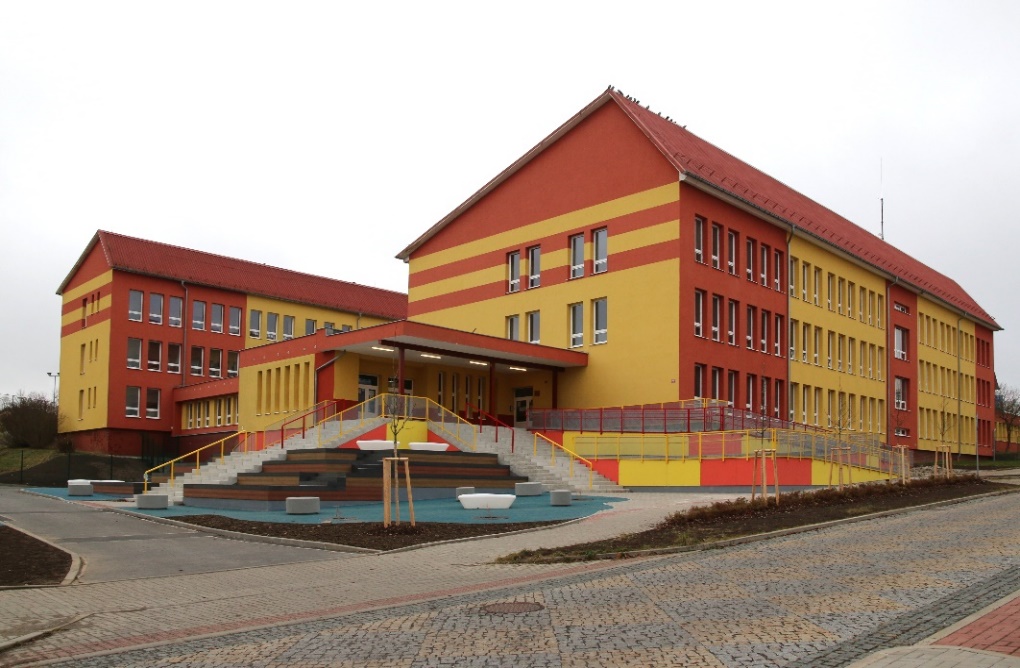 Základní škola Horní Slavkov, Školní 786, příspěvková organizace     Radou školy schváleno dne: 5. 10. 2023                                                                         S pedagogickými pracovníky projednáno dne: 23. 9. 2023Struktura výroční zprávy:Základní údaje o školeŠkolaZřizovatelSoučásti školyZákladní údaje o částech školyMateriálně – technické podmínky školyÚdaje o školské raděPřehled oborů základního vzdělávání a vzdělávací programyPřehled pracovníků školyZákladní údaje o pracovnících školyÚdaje o naplnění kvalifikovanosti vyučujícíchÚdaje o nepedagogických pracovnícíchÚdaje o dalším vzdělávání pracovníkůZápis k povinné školní docházce a přijímání žáků do středních školZápis k povinné školní docházceVýsledky přijímacího řízeníÚdaje o výsledcích vzdělávání žákůPřehled výsledků vzdělávání žákůÚdaje o zameškaných hodináchÚdaje o integrovaných žácíchKomentář k údajům o výsledcích výchovně-vzdělávacího procesuVzdělávací kurzy, exkurze, besedy a kulturní akceÚdaje o dalších významných aktivitách školyProjektová výukaPrezentace školy na veřejnostiÚdaje o inspekční činnosti provedené ČŠIHospodaření školyÚdaje o realizovaných projektech financovaných z cizích zdrojůSpolupráce s dalšími partnery při plnění úkolů vzděláváníPoužité zkratkyPřílohyPříloha 1 – Výroční zpráva o poskytování informací podle zákona 106/1999 Sb.Příloha 2 – SWOT analýza školyZÁKLADNÍ ÚDAJE O ŠKOLEŠkola1.2 ZřizovatelSoučásti školyZákladní údaje o součástech školy Materiálně technické podmínky školyÚdaje o školské raděPŘEHLED OBORŮ ZÁKLADNÍHO VZDĚLÁVÁNÍ A VZDĚLÁVACÍ PROGRAMYPŘEHLED O PRACOVNÍCÍCH ŠKOLYZákladní údaje o pracovních školy Údaje o naplnění kvalifikovanosti vyučujícíchÚdaje o nepedagogických pracovnícíchÚdaje o dalším vzdělávání pracovníků Údaje o nepedagogických pracovnícíchZÁPIS K POVINNÉ ŠKOLNÍ DOCHÁZCE A PŘIJÍMÁNÍ ŽÁKŮ DO STŘEDNÍCH ŠKOLZápis k povinné školní docházceVýsledky přijímacího řízení u vycházejících žákůpočet žáků, kteří ukončili povinnou školní docházku:umístění vycházejících žáků:přestup na víceleté gymnázium z nižších ročníků:PŘEHLED O VÝSLEDKU VZDĚLÁVÁNÍ ŽÁKŮPřehled o prospěchu k 30. 6. 2023 (včetně hodnocených ukrajinských žáků):(Třídy označené X jsou třídy podle § 16 odst. 9, ve třídách jsou spojené ročníky)Údaje o zameškaných hodinách Údaje o žácích se specifickými vzdělávacími potřebami (bez žáků podle §38)Komentář k údajům o výsledcích výchovně vzdělávacího procesu5.5. Vzdělávací kurzy, exkurze, besedy a kulturní akce5.6. Údaje o dalších významných aktivitách školy5.7 Projektová výukaPrezentace školy na veřejnostiÚDAJE O INSPEKČNÍ ČINNOSTI PROVEDENÉ ČŠIZÁKLADNÍ ÚDAJE O HOSPODAŘENÍ ŠKOLYÚDAJE O PŘEDLOŽENÝCH A REALIZOVANÝCH PROJEKTECH FINANCOVANÝCH Z CIZÍCH ZDROJŮSPOLUPRÁCE S DALŠÍMI PARTNERY NA PLNĚNÍ ÚKOLŮ VZDĚLÁVÁNÍV Horním Slavkově dne 31. 8. 2023Mgr. Magdalena Čavojská            ředitelka školyPoužité zkratky:AP	Asistent pedagogaASŠK	Asociace sportovních školních klubůČŠI	Česká školní inspekceDD	Dětský domovDDM	Dům dětí a mládežeICT	Informační a počítačové technologieIVP	Individuální vzdělávací plánKK	Karlovarská krajKHS	Krajská hygienická staniceKÚ 	Karlovarský úřadLVK	Lyžařský výcvikový kurzLMP	Lehké mentální postiženíMKS	Městské kulturní střediskoMPSV	Ministerstvo práce a sociálních věcíMŠ	Mateřská školaMŠMT	Ministerstvo mládeže a tělovýchovyMÚ	Městský úřadOMJ	Odlišný mateřský jazykOSPOD	Orgán sociálně-právní ochrany dítěteOSVV 	Odbor sociální a vnitřních věcí MÚPC	Počítačová stanice (stolní počítač)PF ZČU	Ped. fakulta Západočeské univerzity PLPP	Plán pedagogické podporyPPP	Pedagogicko-psychologická poradnaŘŠ	Ředitelka školySŠ	Střední školaSPCH	Specifická porucha chováníSPU	Specifická porucha učeníSPC	Speciálně pedagogické centrumSVP	Specifické vzdělávací potřebyŠJ	Školní jídelnaŠD	Školní družinaŠPZ	Školské poradenské zařízení (PPP, SPC)ŠR	Školská radaŠVP	Školní vzdělávací programTU	Třídní učitel ZŠ	Základní školaZŠS	Základní škola speciální ZŘŠ	Zástupce ředitele školyZUŠ	Základní umělecká školaVýukové předměty:stupeňČJ	Český jazykČJ-k	Komunikační výchovaM	MatematikaFM	Finanční matematikaNS	Náš světHV	Hudební výchovaVV	Výtvarná výchovaPČ	Pracovní činnostiTV	Tělesná výchovastupeňČJL	Český jazyk a literaturaAJ 	Anglický jazykNJ 	Německý jazykD	DějepisZSV	Základy společenských vědM	MatematikaM-P	Matematika v praxiF	FyzikaCH	ChemieBi-P	Biologická praktikaZ	ZeměpisPŘ	PřírodopisEV	Ekologická výchovaHV	Hudební výchovaVV	Výtvarná výchovaPČ	Pracovní činnostiTV	Tělesná výchovaMV	 Mediální výchovaVoP	 Volba povolání  Volitelné předměty (8. a 9. ročník)TD	Tvořivá dílnaSV	 Sportovní výchovaÚP	Úřad práceVýroční zpráva za období 1. 1. 2022 – 31. 12. 2022o poskytování informací podle zákona č. 106/1999 Sb. o svobodném přístupu k informacím, v platném zněníPři poskytování informací veřejnosti postupuje škola podle zákona č. 106/1999 Sb. o svobodném přístupu k informacím, v platném znění.A/ Celkový počet písemných žádostí o informace: 0B/ Počet podaných rozkladů proti rozhodnutí o neposkytnutí informace: 0C/ Počet rozsudků soudu, kterým došlo k přezkoumání rozhodnutí o neposkytnutí informace: 0D/ Výsledky sankčních řízení za nedodržování zákona: 0E/ Vzhledem k tomu, že v uvedeném období nebyly vyžádány žádné informace v souladu se zákonem č.106/1999 Sb. o svobodném přístupu k informacím, v platném znění, nevznikly za rok 2022 žádné archivní materiály.V Horním Slavkově dne 7. 1. 2023		Mgr. Magdalena Čavojskáředitelka školySWOT ANALÝZA ŠKOLY 8/2023Název školyZákladní škola Horní Slavkov, Školní 786, příspěvková organizaceAdresa školyŠkolní 786, Horní Slavkov 357 31Právní formaPříspěvková organizaceIČO75005484IZO102 416 958Identifikátor školy600072975Vedení školyMgr. Magdalena Čavojská, ředitelka školyMgr. Květa Ketnerová, zástupkyně ředitelkyMgr. Petra Kovářová – vedoucí učitelka 1. stupněMgr. Naděžda Houšková – vedoucí učitelka pro třídy podle §16, odst.9Kontakttel: 352 688 480e-mail: zs2hslavkov@volny.cz,  datová schránka: 87pmkpaweb: www.zs2hslavkov.czOdloučené pracovištěPoštovní 654, Horní Slavkov 357 31tel: 352 688 248Odloučené pracoviště je součástí školy od 1. 8. 2019, kdy došlo ke sloučení se ZŠ Šance Horní Slavkov. Žáci jsou zde vzděláváni ve třídách ZŠ zřízených podle  § 16, odst. 9 školského zákona.Název zřizovateleMěsto Horní SlavkovAdresa zřizovateleDlouhá 634, Horní Slavkov 357 31KontaktTel: 352 698 121, 352 350 661e-mail: podatelna@muhslavkov.cz, datová schránka: pm6bqn3Základní školaKapacita 500 žáků Školní 786 – třídy běžné ZŠPoštovní 654 - třídy ZŠ pro žáky se souběžným postižením více vadami, závažnými poruchami učení nebo závažnými vadami řeči Základní škola speciální (ZŠS)Kapacita 12 žáků - pro žáky se souběžným postižením více vadami, včetně těžkého mentálního postiženíŠkolní jídelnaKapacita 500 pokrmůZákladní školaPočet třídPočet třídPočet žákůPočet žákůPrům.počet žáků /třídaPrům.počet žáků /třídaPočet žákůPočet žákůPrům.počet žáků/třídaPrům.počet žáků/třídak 30. 9. 2022k 30. 9. 2022k 30. 9. 2022k 30. 9. 2022k 30. 6. 2023k 30. 6. 2023k 30. 6. 2023k 30. 6. 20231.stupeň ZŠ101019119119,1019,1017017017,0017,002.stupeň ZŠ8817417421,7521,7516516520,6020,60Třídy §16odst.9/z toho ZŠS8858/658/67,257,2564/664/68,008,00Žáků celkem/z toho běženců2626423/34423/3416,3016,30433/25433/2516,6516,65Z toho žákův zahraničí §38a9999Školní jídelna Počet průměrně uvařených obědů:Školní jídelna Počet průměrně uvařených obědů:Celkemprům.měsíc/denCelkemprům.měsíc/denŽáciprům.měsíc/denŽáciprům.měsíc/denZaměstnanciprům.měsíc/denZaměstnanciprům.měsíc/denCizí strávníciprům.měsíc/denCizí strávníciprům.měsíc/den9-12/ 20229-12/ 20225 473/3045 473/3043 664/2043 664/204783/44783/441 027/571 027/571-6/ 20231-6/ 20236 190/3106 190/3103 850/1933 850/193899/45899/451442/721442/72Komentář:Vzdělávání podle § 38, zákona 561/2004 Sb., se uskutečňuje u žáků plnících školní docházku v cizině, 1 žák využívá konzultačních hodin pro on-line přípravu v českém jazyce a do dalšího ročníku postupuje na základě přezkoušení; ostatní žáci postupují věkem.Počet průměrně uvařených obědů/den je dán počtem dní, kdy ŠJ zajišťovala provoz, tj. mimo prázdnin. I nadále pokračoval mírný nárůst v kategorii zaměstnanci a cizí strávníci, odběr obědů žáky stagnuje. Pro 60 žáků škola zajistila finanční dar z projektu „Obědy pro děti“, z nadace Women for women, z toho bylo 14 žáků ze tříd podle §16, odst. 9 a 34 ukrajinských žáků (běženců). Od 4/2023 došlo k navýšení ceny oběda ve všech kategoriích z důvodu zvýšení nákladů na energie a potraviny.Komentář:Vzdělávání podle § 38, zákona 561/2004 Sb., se uskutečňuje u žáků plnících školní docházku v cizině, 1 žák využívá konzultačních hodin pro on-line přípravu v českém jazyce a do dalšího ročníku postupuje na základě přezkoušení; ostatní žáci postupují věkem.Počet průměrně uvařených obědů/den je dán počtem dní, kdy ŠJ zajišťovala provoz, tj. mimo prázdnin. I nadále pokračoval mírný nárůst v kategorii zaměstnanci a cizí strávníci, odběr obědů žáky stagnuje. Pro 60 žáků škola zajistila finanční dar z projektu „Obědy pro děti“, z nadace Women for women, z toho bylo 14 žáků ze tříd podle §16, odst. 9 a 34 ukrajinských žáků (běženců). Od 4/2023 došlo k navýšení ceny oběda ve všech kategoriích z důvodu zvýšení nákladů na energie a potraviny.Komentář:Vzdělávání podle § 38, zákona 561/2004 Sb., se uskutečňuje u žáků plnících školní docházku v cizině, 1 žák využívá konzultačních hodin pro on-line přípravu v českém jazyce a do dalšího ročníku postupuje na základě přezkoušení; ostatní žáci postupují věkem.Počet průměrně uvařených obědů/den je dán počtem dní, kdy ŠJ zajišťovala provoz, tj. mimo prázdnin. I nadále pokračoval mírný nárůst v kategorii zaměstnanci a cizí strávníci, odběr obědů žáky stagnuje. Pro 60 žáků škola zajistila finanční dar z projektu „Obědy pro děti“, z nadace Women for women, z toho bylo 14 žáků ze tříd podle §16, odst. 9 a 34 ukrajinských žáků (běženců). Od 4/2023 došlo k navýšení ceny oběda ve všech kategoriích z důvodu zvýšení nákladů na energie a potraviny.Komentář:Vzdělávání podle § 38, zákona 561/2004 Sb., se uskutečňuje u žáků plnících školní docházku v cizině, 1 žák využívá konzultačních hodin pro on-line přípravu v českém jazyce a do dalšího ročníku postupuje na základě přezkoušení; ostatní žáci postupují věkem.Počet průměrně uvařených obědů/den je dán počtem dní, kdy ŠJ zajišťovala provoz, tj. mimo prázdnin. I nadále pokračoval mírný nárůst v kategorii zaměstnanci a cizí strávníci, odběr obědů žáky stagnuje. Pro 60 žáků škola zajistila finanční dar z projektu „Obědy pro děti“, z nadace Women for women, z toho bylo 14 žáků ze tříd podle §16, odst. 9 a 34 ukrajinských žáků (běženců). Od 4/2023 došlo k navýšení ceny oběda ve všech kategoriích z důvodu zvýšení nákladů na energie a potraviny.Komentář:Vzdělávání podle § 38, zákona 561/2004 Sb., se uskutečňuje u žáků plnících školní docházku v cizině, 1 žák využívá konzultačních hodin pro on-line přípravu v českém jazyce a do dalšího ročníku postupuje na základě přezkoušení; ostatní žáci postupují věkem.Počet průměrně uvařených obědů/den je dán počtem dní, kdy ŠJ zajišťovala provoz, tj. mimo prázdnin. I nadále pokračoval mírný nárůst v kategorii zaměstnanci a cizí strávníci, odběr obědů žáky stagnuje. Pro 60 žáků škola zajistila finanční dar z projektu „Obědy pro děti“, z nadace Women for women, z toho bylo 14 žáků ze tříd podle §16, odst. 9 a 34 ukrajinských žáků (běženců). Od 4/2023 došlo k navýšení ceny oběda ve všech kategoriích z důvodu zvýšení nákladů na energie a potraviny.Komentář:Vzdělávání podle § 38, zákona 561/2004 Sb., se uskutečňuje u žáků plnících školní docházku v cizině, 1 žák využívá konzultačních hodin pro on-line přípravu v českém jazyce a do dalšího ročníku postupuje na základě přezkoušení; ostatní žáci postupují věkem.Počet průměrně uvařených obědů/den je dán počtem dní, kdy ŠJ zajišťovala provoz, tj. mimo prázdnin. I nadále pokračoval mírný nárůst v kategorii zaměstnanci a cizí strávníci, odběr obědů žáky stagnuje. Pro 60 žáků škola zajistila finanční dar z projektu „Obědy pro děti“, z nadace Women for women, z toho bylo 14 žáků ze tříd podle §16, odst. 9 a 34 ukrajinských žáků (běženců). Od 4/2023 došlo k navýšení ceny oběda ve všech kategoriích z důvodu zvýšení nákladů na energie a potraviny.Komentář:Vzdělávání podle § 38, zákona 561/2004 Sb., se uskutečňuje u žáků plnících školní docházku v cizině, 1 žák využívá konzultačních hodin pro on-line přípravu v českém jazyce a do dalšího ročníku postupuje na základě přezkoušení; ostatní žáci postupují věkem.Počet průměrně uvařených obědů/den je dán počtem dní, kdy ŠJ zajišťovala provoz, tj. mimo prázdnin. I nadále pokračoval mírný nárůst v kategorii zaměstnanci a cizí strávníci, odběr obědů žáky stagnuje. Pro 60 žáků škola zajistila finanční dar z projektu „Obědy pro děti“, z nadace Women for women, z toho bylo 14 žáků ze tříd podle §16, odst. 9 a 34 ukrajinských žáků (běženců). Od 4/2023 došlo k navýšení ceny oběda ve všech kategoriích z důvodu zvýšení nákladů na energie a potraviny.Komentář:Vzdělávání podle § 38, zákona 561/2004 Sb., se uskutečňuje u žáků plnících školní docházku v cizině, 1 žák využívá konzultačních hodin pro on-line přípravu v českém jazyce a do dalšího ročníku postupuje na základě přezkoušení; ostatní žáci postupují věkem.Počet průměrně uvařených obědů/den je dán počtem dní, kdy ŠJ zajišťovala provoz, tj. mimo prázdnin. I nadále pokračoval mírný nárůst v kategorii zaměstnanci a cizí strávníci, odběr obědů žáky stagnuje. Pro 60 žáků škola zajistila finanční dar z projektu „Obědy pro děti“, z nadace Women for women, z toho bylo 14 žáků ze tříd podle §16, odst. 9 a 34 ukrajinských žáků (běženců). Od 4/2023 došlo k navýšení ceny oběda ve všech kategoriích z důvodu zvýšení nákladů na energie a potraviny.Komentář:Vzdělávání podle § 38, zákona 561/2004 Sb., se uskutečňuje u žáků plnících školní docházku v cizině, 1 žák využívá konzultačních hodin pro on-line přípravu v českém jazyce a do dalšího ročníku postupuje na základě přezkoušení; ostatní žáci postupují věkem.Počet průměrně uvařených obědů/den je dán počtem dní, kdy ŠJ zajišťovala provoz, tj. mimo prázdnin. I nadále pokračoval mírný nárůst v kategorii zaměstnanci a cizí strávníci, odběr obědů žáky stagnuje. Pro 60 žáků škola zajistila finanční dar z projektu „Obědy pro děti“, z nadace Women for women, z toho bylo 14 žáků ze tříd podle §16, odst. 9 a 34 ukrajinských žáků (běženců). Od 4/2023 došlo k navýšení ceny oběda ve všech kategoriích z důvodu zvýšení nákladů na energie a potraviny.Komentář:Vzdělávání podle § 38, zákona 561/2004 Sb., se uskutečňuje u žáků plnících školní docházku v cizině, 1 žák využívá konzultačních hodin pro on-line přípravu v českém jazyce a do dalšího ročníku postupuje na základě přezkoušení; ostatní žáci postupují věkem.Počet průměrně uvařených obědů/den je dán počtem dní, kdy ŠJ zajišťovala provoz, tj. mimo prázdnin. I nadále pokračoval mírný nárůst v kategorii zaměstnanci a cizí strávníci, odběr obědů žáky stagnuje. Pro 60 žáků škola zajistila finanční dar z projektu „Obědy pro děti“, z nadace Women for women, z toho bylo 14 žáků ze tříd podle §16, odst. 9 a 34 ukrajinských žáků (běženců). Od 4/2023 došlo k navýšení ceny oběda ve všech kategoriích z důvodu zvýšení nákladů na energie a potraviny.Komentář:Vzdělávání podle § 38, zákona 561/2004 Sb., se uskutečňuje u žáků plnících školní docházku v cizině, 1 žák využívá konzultačních hodin pro on-line přípravu v českém jazyce a do dalšího ročníku postupuje na základě přezkoušení; ostatní žáci postupují věkem.Počet průměrně uvařených obědů/den je dán počtem dní, kdy ŠJ zajišťovala provoz, tj. mimo prázdnin. I nadále pokračoval mírný nárůst v kategorii zaměstnanci a cizí strávníci, odběr obědů žáky stagnuje. Pro 60 žáků škola zajistila finanční dar z projektu „Obědy pro děti“, z nadace Women for women, z toho bylo 14 žáků ze tříd podle §16, odst. 9 a 34 ukrajinských žáků (běženců). Od 4/2023 došlo k navýšení ceny oběda ve všech kategoriích z důvodu zvýšení nákladů na energie a potraviny.Učebny, herny a jejich vybaveníKmenové třídy jsou vybaveny výškově stavitelným nábytkem, v oknech jsou žaluzie; učebny 1. a 6. ročníků jsou o prázdninách opraveny a vymalovány.Na chodbách 1. stupně mají žáci k dispozici knihovničky s volným přístupem V budově odloučeného pracoviště jsou k dispozici 2 relaxační místnosti pro využívání žáků s handicapem, z toho 1 s rehabilitačním bazénem (míčky).Odborné pracovnyFyzika-chemie –učebna s interaktivní tabulí, tematickým vybavením, včetně digitálních pomůcek do výuky Dějepis - zeměpis – v učebně je starší interaktivní tabule s příslušenstvímPřírodopis – učebna je vybavena interaktivním panelem s internetovým připojením a pomůckami pro výuku Společná učebna NJ a VV – v učebně je interaktivní tabule s příslušenstvím, učebna je tematicky vybavena Multimediální učebna – má interaktivní tabuli a jazykovou laboratoř PC učebna – zrekonstruovaná učebna s 25 PC, z toho 1 s bezbariérovým pracovištěm, vybavení pomůckami na výuku robotiky a 3D tiskárnouHudebna je umístěna v menší učebně na 1. stupni, je před rekonstrukcíKnihovnyUčitelská knihovna - je průběžně rozšiřována o novou pedag. literaturuKnihovna 1. stupně - podporuje společné i individuální čtení, výpůjčky knih jsou průběžně navyšovány (cílená podpora čtenářství na škole). Knihovna 2. stupně – rozvíjí zájem o čtení starších žáků; její součástí je audiotéka k využití při výuce a pro potřeby žáků s SVP Cizojazyčná literatura pro obohacení AJ a NJ – součást kabinetu cizích jazykůSportovní zařízeníHřiště je ve správě Technických služeb; Obsahuje atletický areál a sportoviště (beachvolejbalové, antukové, multifunkční hřiště, fitness prvky)Tělocvičny – malá a velká tělocvična mají odpružené podlahy, stropní podhledy a svítidla, součástí jsou šatny a nové umývárny, včetně sprch.Pro sportovní aktivity v přírodě je využíván areál lesoparku a příroda v okolíPodmínky pro výuku pracovních činnostíŠkolní pozemek se skleníkem, vyvýšenými záhony a domkem na nářadí Zimní zahrada ve spojovací chodbě školy - pro pěstování pokojových rostlinŽákovská kuchyňka – učebna je vybavena kuchyňskými linkami, elektrospotřebiči a nábytkem, 1 pracovní místo je s bezbariérovou úpravou Školní dílna – vybavená dílenským nábytkem a pracovními stoly (hoblicemi), z toho 1 pracoviště je bezbariérové Vybavení kabinetů a laboratoří učebními pomůckami, sportovním nářadím, aj.Pomůcky pro výuku jsou průběžně doplňovány a modernizovány v souladu s potřebami výukyPomůcky na podpůrná opatření jsou zakupovány podle doporučení ŠPZ pro konkrétní žáky s SVPŠkola disponuje digitálními pomůckami – měřící sady Pasco, iTriangl, programovatelné Lego a pomůckami pro výuku základů programování (Scooti,go!, Ozoboti, sada VEX 123 a VEX GO)Sportovní pomůcky – vybavení na výuku TV je průběžně doplňováno a modernizováno v souladu s podmínkami BOZ, např. mobilní posilovna, gymnastické prvky, tretry na atletiku, kompletní vybavení na florbal, aj. K obohacení výuky jsou využívány různé typy deskových her a školní sada Abaku pro rozvoj matematických dovednostíVybavení žáků učebnicemi a učebními textyFond učebnic je průběžně doplňován a obměňován v souladu s potřebami školy (s doložkou MŠMT)Škola preferuje využití výukových materiálů a pracovních listů vytvořených z projektů Amos a EU – peníze školám (eliminace nákupu pracovních sešitů)Pro případ potřeby distanční/hybridní výuky má škola zajištěny vzdělávací portály, on-line aplikace a interaktivní učebnice pro vybrané předměty.Vybavení školy audiovizuální a výpočetní technikou55x PC stanice, z toho 14x pro pracovníky (1x ředitelna Poštovní, 2x sekretariát, 1x vrátnice, 6x sborovny, 3x sborovna Poštovní, 1x školní jídelna) a 41x pro žáky v IT učebnách (26x PC učebna, 11x PC učebna Poštovní, 4x u interaktivní tabule Poštovní)16x interaktivní tabule a dataprojektor, z toho 5x kmenové učebny, 5x učebny Poštovní, Multimediální učebna, Učebna F-Ch, D-Z, VV, PC4x interaktivní panel, z toho 3x mobilní (1x učebna PŘ, 1x kmenová učebna, 2x mobilní flip, z toho 1x ŽŠS, a 1x zasedací místnost Školní)74x notebook – z toho 10x v multimediální učebně a 10x v učebně Fyziky-chemie pro potřebu výuky (včetně nabíjecích skříní), 12x u interaktivních tabulí, 6x pro admin. potřeby vyučujících, z toho 1x ŘŠ a 1x ZŘŠ, ostatní (36) jsou k dispozici vyučujícím nebo žákům k přípravě na výuku nebo v případě distanční/hybridní výuky (formou zápůjčky)30x tablety a 3x nabíjecí boxy k přímému využití ve výuce, event. k možnosti zápůjčky v případě distančního/hybridního vzdělávání (formou zápůjčky)11x multifunkční zařízení (ŘŠ, 3x sekretariát, včetně Poštovní, 5x sborovna, 1x ŠJ, 1x PC učebna Poštovní), z toho 5 zařízení v pronájmudalší: 3x vizualizér, 8x prezentér k interaktivním tabulím, 3x CD přehrávače pro výuku AJ (poslechová CD), 14x diktafony – využití pro práci žáků s SPU3x televize, 3x videorekordér, 1x DVD přehrávač – dle potřeby výuky (postupně nahrazováno modernější technikou)zasíťování WI-FI v celém objektu školy ve Školní ulici a sekretariátu Poštovníinternetový kiosek umístěný v hale školy pro potřeby rodičů (s přístupem na web školy a systému Škola On-line)vzdálené připojení pro objednávání stravy ve školní jídelně, licencepřipojení k portálu Didakta, ProŠkoly, WorldAcademy a Nová školapřipojení k systému Škola On-Line - elektronická dokumentace on-line platforma Office 365 - umožňuje žákům a učitelům využívat jednotné prostředí MS Teams (rovný přístup při vzdělávání) Investiční rozvojV období 4 – 8/2023 byly instalovány rekuperační jednotky na výměnu vzduchu a kontrolu hladiny CO2 ve všech učebnách objektu ve Školní ulici fotovoltaické panely pro snížení energetické náročnosti školy (střecha objektu 1. stupně)Komentář:Vybavenost učebními pomůckami je na velmi dobré úrovni a v souladu s potřebami výuky dle aktualizovaného ŠVP. ICT vybavení je průběžně obnovováno a rozšiřováno, zejména z finančních dotací MŠMT; v roce 2022/23 byl využíván program „Národní plán obnovy“.Elektronický systém Škola On-line je využíván jako hlavní kanál pro komunikaci s pedagogickými pracovníky, zákonnými zástupci a jako e-žákovská knížka pro žáky 1. - 9. ročníku. Do systému mají přístup i rodiče, a to i ve volně přístupném internetovém kiosku v hale školy. Žáci a zákonní zástupci odloučeného pracoviště mají dále papírovou ŽK, dle jejich individuálních technických možností je rovněž využíván i e-systém Škola on-line.V rámci řešení nákladů na tisk výukových materiálů byla pronajata multifunkční zařízení, do kterých mají vyučující přístup pomocí čipu. Náklady na tisk tak mohou být průběžně vyhodnocovány. Komentář:Vybavenost učebními pomůckami je na velmi dobré úrovni a v souladu s potřebami výuky dle aktualizovaného ŠVP. ICT vybavení je průběžně obnovováno a rozšiřováno, zejména z finančních dotací MŠMT; v roce 2022/23 byl využíván program „Národní plán obnovy“.Elektronický systém Škola On-line je využíván jako hlavní kanál pro komunikaci s pedagogickými pracovníky, zákonnými zástupci a jako e-žákovská knížka pro žáky 1. - 9. ročníku. Do systému mají přístup i rodiče, a to i ve volně přístupném internetovém kiosku v hale školy. Žáci a zákonní zástupci odloučeného pracoviště mají dále papírovou ŽK, dle jejich individuálních technických možností je rovněž využíván i e-systém Škola on-line.V rámci řešení nákladů na tisk výukových materiálů byla pronajata multifunkční zařízení, do kterých mají vyučující přístup pomocí čipu. Náklady na tisk tak mohou být průběžně vyhodnocovány. Volební období1. 9. 2021 – 31. 8. 2024Počet členů6Termín schůzek29. 9. 2022, 16. 5. 2023 Komentář:Žákovská kurie (zákonní zástupci žáků) – p. Malecká Monika, p. Schlossbauerová Monika; pedagogická kurie – Mgr. Ketnerová Květa (předseda), Mgr. Houšková Naděžda; za zřizovatele – Bc. Strnad Josef, Bc. Chlebuš Zdeněk.Na podzimní schůzce byla projednána výroční zpráva, zajištění péče o žáky s OMJ, nástin ekonomické situace a plánované aktivity a projekty na další období.Při druhé schůzce byla projednána zpráva z kontroly ČŠI, příprava projektu na posílení konektivity, zvl. na odloučeném pracovišti a probíhající investiční akce Města s osazením rekuperačních jednotek do učeben a fotovoltaických panelů na úsporu energie.Zkrácený záznam z jednání školské rady je umístěn na webu školy: http://www.zs2hslavkov.cz/index.php?option=com_content&view=article&id=51&Itemid=65.Komentář:Žákovská kurie (zákonní zástupci žáků) – p. Malecká Monika, p. Schlossbauerová Monika; pedagogická kurie – Mgr. Ketnerová Květa (předseda), Mgr. Houšková Naděžda; za zřizovatele – Bc. Strnad Josef, Bc. Chlebuš Zdeněk.Na podzimní schůzce byla projednána výroční zpráva, zajištění péče o žáky s OMJ, nástin ekonomické situace a plánované aktivity a projekty na další období.Při druhé schůzce byla projednána zpráva z kontroly ČŠI, příprava projektu na posílení konektivity, zvl. na odloučeném pracovišti a probíhající investiční akce Města s osazením rekuperačních jednotek do učeben a fotovoltaických panelů na úsporu energie.Zkrácený záznam z jednání školské rady je umístěn na webu školy: http://www.zs2hslavkov.cz/index.php?option=com_content&view=article&id=51&Itemid=65.Vzdělávací programPočet zařazených žáků/tříd k 30. 6. 2022, včetně žáků vzdělávaných podle §38ŠVP pro ZV„Škola – cesta k poznání“427 žáků/25 třídz toho 21 žáků vzdělávanýchpodle minimální doporučené úrovně (třídy pro žáky s LMP podle §16, odst. 9)ŠVP pro ZŠS„Škola praktické přípravy – podle RVP ZŠS“5 žáků/díl 2 a 1 žák/díl 1 Počet pracovníkůk 30. 6. 2023 Počet fyzických osobPočet přepočtených osob(na plně zaměstnané)Celkem7560,9736Učitelů ZŠ4134,1361Asistentů pedagoga1810,650Provozních zaměstnanců ZŠ1310,6875Provozních zaměstnanců ŠJ65,5000Počet dlouhodobě nepřítomných (nemoc, MD, RD)5-Komentář:Na 1. stupni působilo 11 vyučujících, na 2. stupni 19 vyučujících, ve třídách podle § 16 odst. 9 - 11 vyučujících, z toho 2 souběžně v běžných třídách a třídách 16/9. 2 vyučující pracovaly pouze se skupinami ukrajinských žáků. Do vzdělávání bylo zapojeno 18 asistentů pedagoga, z toho 6 na 1. stupni, 4 na 2. stupni (1 AP souběžně na 1. a 2. stupni), 7 ve třídách podle §16 odst. 9, 1 na podporu žáků-běženců. V rámci projektu OP JAK byly nastaveny pozice školní asistentka, úvazek 0,300 a školní psycholožka, které byl postupně navyšován úvazek až na max. limit pro školu, tj. 0,800. V období 11-12/2022 pomáhala škole i ukrajinská psycholožka na DPP ve výši úvazku 0,100.V období celého školního roku bylo realizováno doučování z projektu Národní plánu obnovy MŠMT ČR na podporu vzdělávání žáků ohrožených školním neúspěchem v reakci na nemožnost realizace prezenční výuky ve školách během pandemie covid-19 (pokračování). Na doučování se podílelo celkem 27 pedagogických pracovníků ve 33 výukových skupinách.2 vyučující odešly během roku na MD, jejich úvazek byl přerozdělen mezi stávající vyučující se zkráceným úvazkem. Komentář:Na 1. stupni působilo 11 vyučujících, na 2. stupni 19 vyučujících, ve třídách podle § 16 odst. 9 - 11 vyučujících, z toho 2 souběžně v běžných třídách a třídách 16/9. 2 vyučující pracovaly pouze se skupinami ukrajinských žáků. Do vzdělávání bylo zapojeno 18 asistentů pedagoga, z toho 6 na 1. stupni, 4 na 2. stupni (1 AP souběžně na 1. a 2. stupni), 7 ve třídách podle §16 odst. 9, 1 na podporu žáků-běženců. V rámci projektu OP JAK byly nastaveny pozice školní asistentka, úvazek 0,300 a školní psycholožka, které byl postupně navyšován úvazek až na max. limit pro školu, tj. 0,800. V období 11-12/2022 pomáhala škole i ukrajinská psycholožka na DPP ve výši úvazku 0,100.V období celého školního roku bylo realizováno doučování z projektu Národní plánu obnovy MŠMT ČR na podporu vzdělávání žáků ohrožených školním neúspěchem v reakci na nemožnost realizace prezenční výuky ve školách během pandemie covid-19 (pokračování). Na doučování se podílelo celkem 27 pedagogických pracovníků ve 33 výukových skupinách.2 vyučující odešly během roku na MD, jejich úvazek byl přerozdělen mezi stávající vyučující se zkráceným úvazkem. Komentář:Na 1. stupni působilo 11 vyučujících, na 2. stupni 19 vyučujících, ve třídách podle § 16 odst. 9 - 11 vyučujících, z toho 2 souběžně v běžných třídách a třídách 16/9. 2 vyučující pracovaly pouze se skupinami ukrajinských žáků. Do vzdělávání bylo zapojeno 18 asistentů pedagoga, z toho 6 na 1. stupni, 4 na 2. stupni (1 AP souběžně na 1. a 2. stupni), 7 ve třídách podle §16 odst. 9, 1 na podporu žáků-běženců. V rámci projektu OP JAK byly nastaveny pozice školní asistentka, úvazek 0,300 a školní psycholožka, které byl postupně navyšován úvazek až na max. limit pro školu, tj. 0,800. V období 11-12/2022 pomáhala škole i ukrajinská psycholožka na DPP ve výši úvazku 0,100.V období celého školního roku bylo realizováno doučování z projektu Národní plánu obnovy MŠMT ČR na podporu vzdělávání žáků ohrožených školním neúspěchem v reakci na nemožnost realizace prezenční výuky ve školách během pandemie covid-19 (pokračování). Na doučování se podílelo celkem 27 pedagogických pracovníků ve 33 výukových skupinách.2 vyučující odešly během roku na MD, jejich úvazek byl přerozdělen mezi stávající vyučující se zkráceným úvazkem. 1. stupeňz toho bez plné kvalifikace2. stupeňz tohobez plné kvalifikaceTřídy 16/9z toho bez plnékvalifikaceFyzických osob111186123Přepočteno10,86361,0014,09063,49998,72741,9092Komentář:Naplňování kvalifikovanosti se řídí zákonem 563/2004 Sb., o pedagogických pracovnících. Vyučující bez požadované kvalifikace mají většinou částečný úvazek, z toho 1 vyučující je uznán jako diplomovaný umělec, ostatní mají dlouhodobou praxi ve škole. 3 vyučující mají splněny předpoklady pro obor (Ing.) a dokončeno kvalifikační studium pedagogiky na PF v rámci Celoživotního vzdělávání.Ve třídách podle § 16 odst. 9 nemají aktuálně požadovanou kvalifikaci 3 vyučujících, 2 vyučující mají nižší vysokoškolské vzdělání v oblasti speciální pedagogiky (Bc.). 1 vyučující studuje 1. ročník PF ZČU v Plzni a 1 vyučující zde dokončuje rozšiřující studium speciální pedagogiky. 2 vyučující pracovaly souběžně v obou školách, ve třídách 16/9 jen na krátký úvazek. V 8/2023 ukončili pracovní poměr 4 vyučující (3x odchod do důchodu, 1x změna pracoviště) a 3 AP (2x ukončení PS, 1x odchod do důchodu). PS nebyly prodlouženy pedagogickým pracovníkům pracujícím s ukrajinskými žáky z důvodu snížení počtu žáků na škole (méně skupin) a splnění požadavků na podporu jazykového vzdělávání. V případě AP není jasné, zda bude možnost využití i v dalším období (financování, počet ukr. žáků).Komentář:Naplňování kvalifikovanosti se řídí zákonem 563/2004 Sb., o pedagogických pracovnících. Vyučující bez požadované kvalifikace mají většinou částečný úvazek, z toho 1 vyučující je uznán jako diplomovaný umělec, ostatní mají dlouhodobou praxi ve škole. 3 vyučující mají splněny předpoklady pro obor (Ing.) a dokončeno kvalifikační studium pedagogiky na PF v rámci Celoživotního vzdělávání.Ve třídách podle § 16 odst. 9 nemají aktuálně požadovanou kvalifikaci 3 vyučujících, 2 vyučující mají nižší vysokoškolské vzdělání v oblasti speciální pedagogiky (Bc.). 1 vyučující studuje 1. ročník PF ZČU v Plzni a 1 vyučující zde dokončuje rozšiřující studium speciální pedagogiky. 2 vyučující pracovaly souběžně v obou školách, ve třídách 16/9 jen na krátký úvazek. V 8/2023 ukončili pracovní poměr 4 vyučující (3x odchod do důchodu, 1x změna pracoviště) a 3 AP (2x ukončení PS, 1x odchod do důchodu). PS nebyly prodlouženy pedagogickým pracovníkům pracujícím s ukrajinskými žáky z důvodu snížení počtu žáků na škole (méně skupin) a splnění požadavků na podporu jazykového vzdělávání. V případě AP není jasné, zda bude možnost využití i v dalším období (financování, počet ukr. žáků).Komentář:Naplňování kvalifikovanosti se řídí zákonem 563/2004 Sb., o pedagogických pracovnících. Vyučující bez požadované kvalifikace mají většinou částečný úvazek, z toho 1 vyučující je uznán jako diplomovaný umělec, ostatní mají dlouhodobou praxi ve škole. 3 vyučující mají splněny předpoklady pro obor (Ing.) a dokončeno kvalifikační studium pedagogiky na PF v rámci Celoživotního vzdělávání.Ve třídách podle § 16 odst. 9 nemají aktuálně požadovanou kvalifikaci 3 vyučujících, 2 vyučující mají nižší vysokoškolské vzdělání v oblasti speciální pedagogiky (Bc.). 1 vyučující studuje 1. ročník PF ZČU v Plzni a 1 vyučující zde dokončuje rozšiřující studium speciální pedagogiky. 2 vyučující pracovaly souběžně v obou školách, ve třídách 16/9 jen na krátký úvazek. V 8/2023 ukončili pracovní poměr 4 vyučující (3x odchod do důchodu, 1x změna pracoviště) a 3 AP (2x ukončení PS, 1x odchod do důchodu). PS nebyly prodlouženy pedagogickým pracovníkům pracujícím s ukrajinskými žáky z důvodu snížení počtu žáků na škole (méně skupin) a splnění požadavků na podporu jazykového vzdělávání. V případě AP není jasné, zda bude možnost využití i v dalším období (financování, počet ukr. žáků).Komentář:Naplňování kvalifikovanosti se řídí zákonem 563/2004 Sb., o pedagogických pracovnících. Vyučující bez požadované kvalifikace mají většinou částečný úvazek, z toho 1 vyučující je uznán jako diplomovaný umělec, ostatní mají dlouhodobou praxi ve škole. 3 vyučující mají splněny předpoklady pro obor (Ing.) a dokončeno kvalifikační studium pedagogiky na PF v rámci Celoživotního vzdělávání.Ve třídách podle § 16 odst. 9 nemají aktuálně požadovanou kvalifikaci 3 vyučujících, 2 vyučující mají nižší vysokoškolské vzdělání v oblasti speciální pedagogiky (Bc.). 1 vyučující studuje 1. ročník PF ZČU v Plzni a 1 vyučující zde dokončuje rozšiřující studium speciální pedagogiky. 2 vyučující pracovaly souběžně v obou školách, ve třídách 16/9 jen na krátký úvazek. V 8/2023 ukončili pracovní poměr 4 vyučující (3x odchod do důchodu, 1x změna pracoviště) a 3 AP (2x ukončení PS, 1x odchod do důchodu). PS nebyly prodlouženy pedagogickým pracovníkům pracujícím s ukrajinskými žáky z důvodu snížení počtu žáků na škole (méně skupin) a splnění požadavků na podporu jazykového vzdělávání. V případě AP není jasné, zda bude možnost využití i v dalším období (financování, počet ukr. žáků).Komentář:Naplňování kvalifikovanosti se řídí zákonem 563/2004 Sb., o pedagogických pracovnících. Vyučující bez požadované kvalifikace mají většinou částečný úvazek, z toho 1 vyučující je uznán jako diplomovaný umělec, ostatní mají dlouhodobou praxi ve škole. 3 vyučující mají splněny předpoklady pro obor (Ing.) a dokončeno kvalifikační studium pedagogiky na PF v rámci Celoživotního vzdělávání.Ve třídách podle § 16 odst. 9 nemají aktuálně požadovanou kvalifikaci 3 vyučujících, 2 vyučující mají nižší vysokoškolské vzdělání v oblasti speciální pedagogiky (Bc.). 1 vyučující studuje 1. ročník PF ZČU v Plzni a 1 vyučující zde dokončuje rozšiřující studium speciální pedagogiky. 2 vyučující pracovaly souběžně v obou školách, ve třídách 16/9 jen na krátký úvazek. V 8/2023 ukončili pracovní poměr 4 vyučující (3x odchod do důchodu, 1x změna pracoviště) a 3 AP (2x ukončení PS, 1x odchod do důchodu). PS nebyly prodlouženy pedagogickým pracovníkům pracujícím s ukrajinskými žáky z důvodu snížení počtu žáků na škole (méně skupin) a splnění požadavků na podporu jazykového vzdělávání. V případě AP není jasné, zda bude možnost využití i v dalším období (financování, počet ukr. žáků).Komentář:Naplňování kvalifikovanosti se řídí zákonem 563/2004 Sb., o pedagogických pracovnících. Vyučující bez požadované kvalifikace mají většinou částečný úvazek, z toho 1 vyučující je uznán jako diplomovaný umělec, ostatní mají dlouhodobou praxi ve škole. 3 vyučující mají splněny předpoklady pro obor (Ing.) a dokončeno kvalifikační studium pedagogiky na PF v rámci Celoživotního vzdělávání.Ve třídách podle § 16 odst. 9 nemají aktuálně požadovanou kvalifikaci 3 vyučujících, 2 vyučující mají nižší vysokoškolské vzdělání v oblasti speciální pedagogiky (Bc.). 1 vyučující studuje 1. ročník PF ZČU v Plzni a 1 vyučující zde dokončuje rozšiřující studium speciální pedagogiky. 2 vyučující pracovaly souběžně v obou školách, ve třídách 16/9 jen na krátký úvazek. V 8/2023 ukončili pracovní poměr 4 vyučující (3x odchod do důchodu, 1x změna pracoviště) a 3 AP (2x ukončení PS, 1x odchod do důchodu). PS nebyly prodlouženy pedagogickým pracovníkům pracujícím s ukrajinskými žáky z důvodu snížení počtu žáků na škole (méně skupin) a splnění požadavků na podporu jazykového vzdělávání. V případě AP není jasné, zda bude možnost využití i v dalším období (financování, počet ukr. žáků).Komentář:Naplňování kvalifikovanosti se řídí zákonem 563/2004 Sb., o pedagogických pracovnících. Vyučující bez požadované kvalifikace mají většinou částečný úvazek, z toho 1 vyučující je uznán jako diplomovaný umělec, ostatní mají dlouhodobou praxi ve škole. 3 vyučující mají splněny předpoklady pro obor (Ing.) a dokončeno kvalifikační studium pedagogiky na PF v rámci Celoživotního vzdělávání.Ve třídách podle § 16 odst. 9 nemají aktuálně požadovanou kvalifikaci 3 vyučujících, 2 vyučující mají nižší vysokoškolské vzdělání v oblasti speciální pedagogiky (Bc.). 1 vyučující studuje 1. ročník PF ZČU v Plzni a 1 vyučující zde dokončuje rozšiřující studium speciální pedagogiky. 2 vyučující pracovaly souběžně v obou školách, ve třídách 16/9 jen na krátký úvazek. V 8/2023 ukončili pracovní poměr 4 vyučující (3x odchod do důchodu, 1x změna pracoviště) a 3 AP (2x ukončení PS, 1x odchod do důchodu). PS nebyly prodlouženy pedagogickým pracovníkům pracujícím s ukrajinskými žáky z důvodu snížení počtu žáků na škole (méně skupin) a splnění požadavků na podporu jazykového vzdělávání. V případě AP není jasné, zda bude možnost využití i v dalším období (financování, počet ukr. žáků).PozicePočet fyzických osobPočet přepočtených osobz tohodoplňková činnost a MěstoAdministrativní pracovnice32,375-Vedoucí školní jídelny11,000-Kuchařky22,0000,7870/Město0,125/DČPracovnice provozu ŠJ32,5000,500/DČŠkolnice22,0000,125/DČÚdržbář21,125-Uklízečka54,5000,500/DČVrátná10,750-Komentář:Od 9/2022 byla vytvořena pozice vrátné pro zvýšení pocitu bezpečnosti žáků ve škole.V 12/2022 odešel údržbář odloučeného pracoviště do důchodu. Pracovník, který jej nahradil, ukončil pracovní poměr ve zkušební době, následně byl od 3/2023 přijat nový údržbář.Vzhledem k navýšení počtu cizích strávníků v ŠJ byl pracovní úvazek kuchařky přerozdělen mezi činnost hlavní a doplňkovou.Dohoda o provedení práce: 1x správce rozpočtu a hlavní účetní, 1x pověřenec GDPR.Komentář:Od 9/2022 byla vytvořena pozice vrátné pro zvýšení pocitu bezpečnosti žáků ve škole.V 12/2022 odešel údržbář odloučeného pracoviště do důchodu. Pracovník, který jej nahradil, ukončil pracovní poměr ve zkušební době, následně byl od 3/2023 přijat nový údržbář.Vzhledem k navýšení počtu cizích strávníků v ŠJ byl pracovní úvazek kuchařky přerozdělen mezi činnost hlavní a doplňkovou.Dohoda o provedení práce: 1x správce rozpočtu a hlavní účetní, 1x pověřenec GDPR.Komentář:Od 9/2022 byla vytvořena pozice vrátné pro zvýšení pocitu bezpečnosti žáků ve škole.V 12/2022 odešel údržbář odloučeného pracoviště do důchodu. Pracovník, který jej nahradil, ukončil pracovní poměr ve zkušební době, následně byl od 3/2023 přijat nový údržbář.Vzhledem k navýšení počtu cizích strávníků v ŠJ byl pracovní úvazek kuchařky přerozdělen mezi činnost hlavní a doplňkovou.Dohoda o provedení práce: 1x správce rozpočtu a hlavní účetní, 1x pověřenec GDPR.Komentář:Od 9/2022 byla vytvořena pozice vrátné pro zvýšení pocitu bezpečnosti žáků ve škole.V 12/2022 odešel údržbář odloučeného pracoviště do důchodu. Pracovník, který jej nahradil, ukončil pracovní poměr ve zkušební době, následně byl od 3/2023 přijat nový údržbář.Vzhledem k navýšení počtu cizích strávníků v ŠJ byl pracovní úvazek kuchařky přerozdělen mezi činnost hlavní a doplňkovou.Dohoda o provedení práce: 1x správce rozpočtu a hlavní účetní, 1x pověřenec GDPR.DVPP – vedoucí pracovníci školyDiskuzní setkání na podporu pedagogů vzdělávající děti/žáky cizinceNPI-webinář, 10. 10. 2022, 3 hodinyŘŠZážitkový kurz 1. pomociČeský červený kříž, Praha 1, 6 hodinŘŠHodnocení klíčových kompetencí na ZŠČŠI e-learning, 13. 11. 2022ŘŠ, ZŘŠTvorba a implementace strategického plánu rozvoje školyNPI K. Vary, 7. 3. 2023, 8 hodinŘŠŘešíme nedostatek učitelů v KVKKarlovarský kraj, 14. 3. 2023, 2 hodinyZŘŠDiskuzní panel na podporu pedagogů vzdělávajících děti/žáky cizince (s OMJ)NPI K. Vary, 26. 4. 2023, 4 hodinyŘŠ, ZŘŠDVPP – získávání kvalifikačních předpokladůPočet účastníkůStudium ke splnění kvalifikačních předpokladů – Učitelství pro 2. stupeň ZŠPedagogická fakulta ZČU Plzeň, CŽV - 2. ročník – dosažení pedagog. vzdělání2 Speciální pedagogika pro učitelePedagog. fakulta UK Praha, CŽV – 2. ročník/1.semestr – rozšíření kvalifikace1Studium pedagogiky – učitelství pro 1. stupeň ZŠPedagogická fakulta ZČU Plzeň, 1. ročník1DVPP - seminářePočet účastníkůRevize RVP ZV–Startovací balíček Práce s daty, základy informatiky – 1.stupeňNPI - webinář, 14. 9. 2022, 2 hodiny1 Revize RVP ZV–Startovací balíček Práce s daty, základy informatiky – 2.stupeňNPI - webinář, 26. 9. 2022, 2. 11. 2022, 2x2 hodiny1 Nová Informatika pro začátečníkyUčitelnice – webinář, 26. 9. 2022, 2 hodiny1 Skupinová intervize v ZŠ – specifické poruchy učeníNPI – webinář, 27. 10. 2022, 4 hodiny1 GDPR – ochrana osobních údajů ve školeIng. Novák (pověřenec) – seminář pro sborovnu, 18. 11. 2022, 1hodina46 Možnosti vzděl.v zahraničí Erasmus+ a tipy a techniky pro učení cizích jazykůa.i.m. Agentur s.r.o., Karlovy Vary, 21. 11. 2022, 4 hodiny2 Informatika dle RVP ZV pro školy podle §16 odst.9NPI – webináře, 9., 16. a 23. 11. 2022, 3x 2 hodiny1Gramatické učivo ve 2. ročníku ZŠTvořivá škola, z.s. - webinář, 10. 1. 2023, 4 hodiny1Práce asistenta pedagoga na 2. st. ZŠ, spolupráce AP a učiteleKAP Cheb, 15. 2. 2023, 4 hodiny4 Mikroskopujeme na základní školeGym SO a KVC Sokolov, 16. 2. 2023, 4 hodiny1 Pedagogický den - Památky UNESCO, Karlovarský regionKVC Sokolov, 14. 3. 2023, 6 hodin1Seminář pro asistenty pedagoga – řešení krizových situacíPhDr. Vykoupilová, školní psycholog, 2,5 hodiny15Konference „Duševní zdraví dětí a žáků ve školách a škol. zařízeních“PPP Karlovy Vary, 9.-10.5.2023, 4 hodiny             3Novinky v předlékařské první pomociČeský červený kříž, 15. 5. 2023, 6 hodin            1 Základní sociální potřeby a důsledky jejich nenasycenosti v ZŠNPI K. Vary, 19. 5. 2023, 8 hodin           2 Učíme venku na 1. stupniUčitelnice – webinář, 9. 5. 2023, 2 hodiny           1Novinky v předlékařské první pomociČeský červený kříž, 15. 5. 2023, 6 hodin          1Další vzdělávání nepedagogických pracovníkůPočet účastníkůSkladba jídelníčku dětí a žáků dle výživových doporučeníInstitut zdravého životního stylu – webinář, 23. 1. 2023, 4 hodiny1 Hygienické minimum pro pracovníky ŠJAsociace školních jídelen Č. Budějovice, Sokolov 7. 2. 2023, 4 hodiny4Novinky v předlékařské první pomoci Český červený kříž, 15. 5. 2023, 6 hodin1 PozicePočet fyzických osobPočet přepočt.osobZ tohodoplňková činnost a MěstoAdministrativní pracovnice32,375-Vedoucí školní jídelny11,000-Kuchařky22,0000,7870/Město a 0,125/DČPracovnice provozu ŠJ32,5000,500/DČŠkolnice22,0000,125/DČÚdržbář21,125-Uklízečka54,5000,500/DČVrátná10,750-Komentář:Od 9/2022 byla vytvořena pozice vrátné pro zvýšení pocitu bezpečnosti žáků ve škole.V 12/2022 odešel údržbář odloučeného pracoviště do důchodu. Pracovník, který jej nahradil, ukončil pracovní poměr ve zkušební době, následně byl od 3/2023 přijat nový údržbář.Vzhledem k navýšení počtu cizích strávníků v ŠJ byl pracovní úvazek kuchařky přerozdělen mezi činnost hlavní a doplňkovou.Dohoda o provedení práce: 1x správce rozpočtu a hlavní účetní, 1x pověřenec GDPR.Komentář:Od 9/2022 byla vytvořena pozice vrátné pro zvýšení pocitu bezpečnosti žáků ve škole.V 12/2022 odešel údržbář odloučeného pracoviště do důchodu. Pracovník, který jej nahradil, ukončil pracovní poměr ve zkušební době, následně byl od 3/2023 přijat nový údržbář.Vzhledem k navýšení počtu cizích strávníků v ŠJ byl pracovní úvazek kuchařky přerozdělen mezi činnost hlavní a doplňkovou.Dohoda o provedení práce: 1x správce rozpočtu a hlavní účetní, 1x pověřenec GDPR.Komentář:Od 9/2022 byla vytvořena pozice vrátné pro zvýšení pocitu bezpečnosti žáků ve škole.V 12/2022 odešel údržbář odloučeného pracoviště do důchodu. Pracovník, který jej nahradil, ukončil pracovní poměr ve zkušební době, následně byl od 3/2023 přijat nový údržbář.Vzhledem k navýšení počtu cizích strávníků v ŠJ byl pracovní úvazek kuchařky přerozdělen mezi činnost hlavní a doplňkovou.Dohoda o provedení práce: 1x správce rozpočtu a hlavní účetní, 1x pověřenec GDPR.Komentář:Od 9/2022 byla vytvořena pozice vrátné pro zvýšení pocitu bezpečnosti žáků ve škole.V 12/2022 odešel údržbář odloučeného pracoviště do důchodu. Pracovník, který jej nahradil, ukončil pracovní poměr ve zkušební době, následně byl od 3/2023 přijat nový údržbář.Vzhledem k navýšení počtu cizích strávníků v ŠJ byl pracovní úvazek kuchařky přerozdělen mezi činnost hlavní a doplňkovou.Dohoda o provedení práce: 1x správce rozpočtu a hlavní účetní, 1x pověřenec GDPR.Plánovaný počet 1. třídPočet dětí přijatých na základě ZápisuZ toho počet dětí po OŠDZ toho počet nových OŠD2 51148Komentář: Zápisy do 1. tříd probíhaly 6. a 7. 4. 2023. Souběžnými aktivitami byla návštěva dětí z MŠ Horní Slavkov a Krásno ve výuce 1. tříd, prohlídka obou budov školy pro rodiče budoucích prvňáčků a „Cesta do školních lavic“, určená na seznámení dětí s prostředím formou činností na podporu percepčních dovedností.Předpokládaný počet žáků do 1. třídy je 43 (po odečtení OŠD), z toho 3 žáci budou vzděláváni ve třídě podle § 16 odst. 9 na odloučeném pracovišti školy, 1 žák ve třídě ZŠ speciální. 1. třída podle §16 odst. 9 bude integrována jako oddělení do třídy s vyšším ročníkem z důvodu nízkého počtu žáků pro možnost zřízení samostatné třídy.4 žáci se přestěhovali před nástupem do 1. třídy a přestoupili na jinou školu.Komentář: Zápisy do 1. tříd probíhaly 6. a 7. 4. 2023. Souběžnými aktivitami byla návštěva dětí z MŠ Horní Slavkov a Krásno ve výuce 1. tříd, prohlídka obou budov školy pro rodiče budoucích prvňáčků a „Cesta do školních lavic“, určená na seznámení dětí s prostředím formou činností na podporu percepčních dovedností.Předpokládaný počet žáků do 1. třídy je 43 (po odečtení OŠD), z toho 3 žáci budou vzděláváni ve třídě podle § 16 odst. 9 na odloučeném pracovišti školy, 1 žák ve třídě ZŠ speciální. 1. třída podle §16 odst. 9 bude integrována jako oddělení do třídy s vyšším ročníkem z důvodu nízkého počtu žáků pro možnost zřízení samostatné třídy.4 žáci se přestěhovali před nástupem do 1. třídy a přestoupili na jinou školu.Komentář: Zápisy do 1. tříd probíhaly 6. a 7. 4. 2023. Souběžnými aktivitami byla návštěva dětí z MŠ Horní Slavkov a Krásno ve výuce 1. tříd, prohlídka obou budov školy pro rodiče budoucích prvňáčků a „Cesta do školních lavic“, určená na seznámení dětí s prostředím formou činností na podporu percepčních dovedností.Předpokládaný počet žáků do 1. třídy je 43 (po odečtení OŠD), z toho 3 žáci budou vzděláváni ve třídě podle § 16 odst. 9 na odloučeném pracovišti školy, 1 žák ve třídě ZŠ speciální. 1. třída podle §16 odst. 9 bude integrována jako oddělení do třídy s vyšším ročníkem z důvodu nízkého počtu žáků pro možnost zřízení samostatné třídy.4 žáci se přestěhovali před nástupem do 1. třídy a přestoupili na jinou školu.Komentář: Zápisy do 1. tříd probíhaly 6. a 7. 4. 2023. Souběžnými aktivitami byla návštěva dětí z MŠ Horní Slavkov a Krásno ve výuce 1. tříd, prohlídka obou budov školy pro rodiče budoucích prvňáčků a „Cesta do školních lavic“, určená na seznámení dětí s prostředím formou činností na podporu percepčních dovedností.Předpokládaný počet žáků do 1. třídy je 43 (po odečtení OŠD), z toho 3 žáci budou vzděláváni ve třídě podle § 16 odst. 9 na odloučeném pracovišti školy, 1 žák ve třídě ZŠ speciální. 1. třída podle §16 odst. 9 bude integrována jako oddělení do třídy s vyšším ročníkem z důvodu nízkého počtu žáků pro možnost zřízení samostatné třídy.4 žáci se přestěhovali před nástupem do 1. třídy a přestoupili na jinou školu.v 9. ročníkuv nižším ročníkuve vyšším ročníku49z toho 5 ze třídy podle §16, odst.91 ze třídy podle §16, odst.91 ze ZŠS/díl 2 (splněný věk pro vzdělávání)CelkemGymnáziumSŠ s maturitní zkouškouSŠ se závěrečnou zkouškouBez umístění51328201 5. ročník7. ročníkVíceleté gymnázium21Komentář:Do dalšího stupně vzdělávání nastupují všichni vycházející žáci, z toho 1 žák ze 7. ročníku (příchod do DD v 3/2023). 1 žák s docházkou prodlouženou se souhlasem rady města ukončil vzdělávání z 18. ročníku z důvodu přestupu do sociálního systému (dosažení povinného věku 26 let).O studium na víceletém gymnáziu projevilo zájem 5 žáků, z toho 2 odcházejí na osmileté gymnázium a 1 na šestileté. 2 žáci přijímací zkoušky složili, ale nebyli přijati z kapacitních důvodů. O prodloužení školní docházky požádali zákonní zástupci 2 žáků třídy podle § 16, odst. 9. 1. stupeňPočet žákůPočet žákůProspělo s vyznamenánímProspělo Neprospělo/nehodnocenoNehodnoceno- v cizině1.A18181601/011.B1919180011.X5541002.A19191601/112.B1616160002.X9972003.A1818144003.B1717152004.A20201270/104.B1818144004.X 7706015.A22221470/105.B2323194005.X10109100Celkem221221174382/342. stupeňPočet žákůProspělo s vyznamenánímProspělo s vyznamenánímProspělo Neprospělo/nehodnocenoNehodnoceno - v cizině6.A22111111006.B219911016.X1110108017.A209911007.B24141410007.X11990028.A227714018.B2114147009.A24121212009.B22101012009.X811610Celkem2061061061021/05ZŠSPočet žákůProspělo s vyznamenánímProspělo s vyznamenánímProspělo Neprospělo/nehodnocenoNehodnoceno - v ciziněZŠS/díl 1 a 2663300Komentář:Opakovat ročník budou celkem 3 žáci, z toho 2 neprospěli u opravné zkoušky a 1 z důvodu nedostatků ve více předmětech. 1 žák plnící školní docházku podle §38 byl na žádost zákonného zástupce přezkoušen a postoupil do vyššího ročníku. Ukrajinští žáci byli hodnoceni slovně jen výjimečně, v závislosti na úrovni zvládnutí českého jazyka. Hodnocení češtiny jako druhého cizího jazyka proběhlo na základě výsledků testů zjišťujících osvojení českého jazyka v úrovních 0-1-2 (nesouvisí s referenčním rámcem). Většina žáků během školního roku splnila limit pro podporu ČJ, tj. 200 hodin nebo 10 měsíců za sebou (bez období prázdnin), a proto již pracovali plně s kmenovou třídou.Nehodnoceni byli pouze ukrajinští žáci, kteří v době ukončování školního roku neplnili školní docházku, ale vyřazení z evidence ještě nebylo možné v souladu s legislativou (Lex Ukrajina II).Komentář:Opakovat ročník budou celkem 3 žáci, z toho 2 neprospěli u opravné zkoušky a 1 z důvodu nedostatků ve více předmětech. 1 žák plnící školní docházku podle §38 byl na žádost zákonného zástupce přezkoušen a postoupil do vyššího ročníku. Ukrajinští žáci byli hodnoceni slovně jen výjimečně, v závislosti na úrovni zvládnutí českého jazyka. Hodnocení češtiny jako druhého cizího jazyka proběhlo na základě výsledků testů zjišťujících osvojení českého jazyka v úrovních 0-1-2 (nesouvisí s referenčním rámcem). Většina žáků během školního roku splnila limit pro podporu ČJ, tj. 200 hodin nebo 10 měsíců za sebou (bez období prázdnin), a proto již pracovali plně s kmenovou třídou.Nehodnoceni byli pouze ukrajinští žáci, kteří v době ukončování školního roku neplnili školní docházku, ale vyřazení z evidence ještě nebylo možné v souladu s legislativou (Lex Ukrajina II).Komentář:Opakovat ročník budou celkem 3 žáci, z toho 2 neprospěli u opravné zkoušky a 1 z důvodu nedostatků ve více předmětech. 1 žák plnící školní docházku podle §38 byl na žádost zákonného zástupce přezkoušen a postoupil do vyššího ročníku. Ukrajinští žáci byli hodnoceni slovně jen výjimečně, v závislosti na úrovni zvládnutí českého jazyka. Hodnocení češtiny jako druhého cizího jazyka proběhlo na základě výsledků testů zjišťujících osvojení českého jazyka v úrovních 0-1-2 (nesouvisí s referenčním rámcem). Většina žáků během školního roku splnila limit pro podporu ČJ, tj. 200 hodin nebo 10 měsíců za sebou (bez období prázdnin), a proto již pracovali plně s kmenovou třídou.Nehodnoceni byli pouze ukrajinští žáci, kteří v době ukončování školního roku neplnili školní docházku, ale vyřazení z evidence ještě nebylo možné v souladu s legislativou (Lex Ukrajina II).Komentář:Opakovat ročník budou celkem 3 žáci, z toho 2 neprospěli u opravné zkoušky a 1 z důvodu nedostatků ve více předmětech. 1 žák plnící školní docházku podle §38 byl na žádost zákonného zástupce přezkoušen a postoupil do vyššího ročníku. Ukrajinští žáci byli hodnoceni slovně jen výjimečně, v závislosti na úrovni zvládnutí českého jazyka. Hodnocení češtiny jako druhého cizího jazyka proběhlo na základě výsledků testů zjišťujících osvojení českého jazyka v úrovních 0-1-2 (nesouvisí s referenčním rámcem). Většina žáků během školního roku splnila limit pro podporu ČJ, tj. 200 hodin nebo 10 měsíců za sebou (bez období prázdnin), a proto již pracovali plně s kmenovou třídou.Nehodnoceni byli pouze ukrajinští žáci, kteří v době ukončování školního roku neplnili školní docházku, ale vyřazení z evidence ještě nebylo možné v souladu s legislativou (Lex Ukrajina II).Komentář:Opakovat ročník budou celkem 3 žáci, z toho 2 neprospěli u opravné zkoušky a 1 z důvodu nedostatků ve více předmětech. 1 žák plnící školní docházku podle §38 byl na žádost zákonného zástupce přezkoušen a postoupil do vyššího ročníku. Ukrajinští žáci byli hodnoceni slovně jen výjimečně, v závislosti na úrovni zvládnutí českého jazyka. Hodnocení češtiny jako druhého cizího jazyka proběhlo na základě výsledků testů zjišťujících osvojení českého jazyka v úrovních 0-1-2 (nesouvisí s referenčním rámcem). Většina žáků během školního roku splnila limit pro podporu ČJ, tj. 200 hodin nebo 10 měsíců za sebou (bez období prázdnin), a proto již pracovali plně s kmenovou třídou.Nehodnoceni byli pouze ukrajinští žáci, kteří v době ukončování školního roku neplnili školní docházku, ale vyřazení z evidence ještě nebylo možné v souladu s legislativou (Lex Ukrajina II).Komentář:Opakovat ročník budou celkem 3 žáci, z toho 2 neprospěli u opravné zkoušky a 1 z důvodu nedostatků ve více předmětech. 1 žák plnící školní docházku podle §38 byl na žádost zákonného zástupce přezkoušen a postoupil do vyššího ročníku. Ukrajinští žáci byli hodnoceni slovně jen výjimečně, v závislosti na úrovni zvládnutí českého jazyka. Hodnocení češtiny jako druhého cizího jazyka proběhlo na základě výsledků testů zjišťujících osvojení českého jazyka v úrovních 0-1-2 (nesouvisí s referenčním rámcem). Většina žáků během školního roku splnila limit pro podporu ČJ, tj. 200 hodin nebo 10 měsíců za sebou (bez období prázdnin), a proto již pracovali plně s kmenovou třídou.Nehodnoceni byli pouze ukrajinští žáci, kteří v době ukončování školního roku neplnili školní docházku, ale vyřazení z evidence ještě nebylo možné v souladu s legislativou (Lex Ukrajina II).Komentář:Opakovat ročník budou celkem 3 žáci, z toho 2 neprospěli u opravné zkoušky a 1 z důvodu nedostatků ve více předmětech. 1 žák plnící školní docházku podle §38 byl na žádost zákonného zástupce přezkoušen a postoupil do vyššího ročníku. Ukrajinští žáci byli hodnoceni slovně jen výjimečně, v závislosti na úrovni zvládnutí českého jazyka. Hodnocení češtiny jako druhého cizího jazyka proběhlo na základě výsledků testů zjišťujících osvojení českého jazyka v úrovních 0-1-2 (nesouvisí s referenčním rámcem). Většina žáků během školního roku splnila limit pro podporu ČJ, tj. 200 hodin nebo 10 měsíců za sebou (bez období prázdnin), a proto již pracovali plně s kmenovou třídou.Nehodnoceni byli pouze ukrajinští žáci, kteří v době ukončování školního roku neplnili školní docházku, ale vyřazení z evidence ještě nebylo možné v souladu s legislativou (Lex Ukrajina II).Za celý školní rok 2022/2023:Počet žákůke konci pololetí Počet omluvených hodinPočet omluvených hodin/na 1 žákaPočet neomluvených hodinPočet neomluvených hodin/na 1 žáka1.pololetí, vč. ukrajinských žáků44230 83769,77530,122.stupeň, vč. ukrajinských žáků43337 55783,46400,09Komentář:Absence během školního roku byla ovlivněna nástupy a odchody ukrajinských žáků, zejména z rodin pobývajících na ubytovně Stannum. Jejich zájem o české vzdělávání byl nízký. Tyto rodiny odcházely často mimo město, případně ČR, bez přihlášení na jinou školu, čímž docházelo k nárůstu absencí.Na 2. stupni se vyskytl větší počet neomluvené absence, a to celkem u 6 žáků. Vzhledem k charakteru jejich chování bylo vše neprodleně řešeno se zákonnými zástupci a OSPOD, u 2 žáků i s Policií ČR.Komentář:Absence během školního roku byla ovlivněna nástupy a odchody ukrajinských žáků, zejména z rodin pobývajících na ubytovně Stannum. Jejich zájem o české vzdělávání byl nízký. Tyto rodiny odcházely často mimo město, případně ČR, bez přihlášení na jinou školu, čímž docházelo k nárůstu absencí.Na 2. stupni se vyskytl větší počet neomluvené absence, a to celkem u 6 žáků. Vzhledem k charakteru jejich chování bylo vše neprodleně řešeno se zákonnými zástupci a OSPOD, u 2 žáků i s Policií ČR.Komentář:Absence během školního roku byla ovlivněna nástupy a odchody ukrajinských žáků, zejména z rodin pobývajících na ubytovně Stannum. Jejich zájem o české vzdělávání byl nízký. Tyto rodiny odcházely často mimo město, případně ČR, bez přihlášení na jinou školu, čímž docházelo k nárůstu absencí.Na 2. stupni se vyskytl větší počet neomluvené absence, a to celkem u 6 žáků. Vzhledem k charakteru jejich chování bylo vše neprodleně řešeno se zákonnými zástupci a OSPOD, u 2 žáků i s Policií ČR.Komentář:Absence během školního roku byla ovlivněna nástupy a odchody ukrajinských žáků, zejména z rodin pobývajících na ubytovně Stannum. Jejich zájem o české vzdělávání byl nízký. Tyto rodiny odcházely často mimo město, případně ČR, bez přihlášení na jinou školu, čímž docházelo k nárůstu absencí.Na 2. stupni se vyskytl větší počet neomluvené absence, a to celkem u 6 žáků. Vzhledem k charakteru jejich chování bylo vše neprodleně řešeno se zákonnými zástupci a OSPOD, u 2 žáků i s Policií ČR.Komentář:Absence během školního roku byla ovlivněna nástupy a odchody ukrajinských žáků, zejména z rodin pobývajících na ubytovně Stannum. Jejich zájem o české vzdělávání byl nízký. Tyto rodiny odcházely často mimo město, případně ČR, bez přihlášení na jinou školu, čímž docházelo k nárůstu absencí.Na 2. stupni se vyskytl větší počet neomluvené absence, a to celkem u 6 žáků. Vzhledem k charakteru jejich chování bylo vše neprodleně řešeno se zákonnými zástupci a OSPOD, u 2 žáků i s Policií ČR.Komentář:Absence během školního roku byla ovlivněna nástupy a odchody ukrajinských žáků, zejména z rodin pobývajících na ubytovně Stannum. Jejich zájem o české vzdělávání byl nízký. Tyto rodiny odcházely často mimo město, případně ČR, bez přihlášení na jinou školu, čímž docházelo k nárůstu absencí.Na 2. stupni se vyskytl větší počet neomluvené absence, a to celkem u 6 žáků. Vzhledem k charakteru jejich chování bylo vše neprodleně řešeno se zákonnými zástupci a OSPOD, u 2 žáků i s Policií ČR.Údaje k 25. 6. 2021Podpůrná opatřeníPodpůrná opatřeníPodpůrná opatřeníPodpůrná opatřeníPodpůrná opatřeníCelkem Údaje k 25. 6. 20211.stupeň2.stupeň3.stupeň4.stupeň5.stupeňCelkem Běžné třídy ZŚ440260070Třídy §16 odst.906469162Celkem4467291132Komentář:Škola vzdělává žáky s SVP podle novely Školského zákona a Vyhlášky 27/2016 Sb. Do společného vzdělávání v běžných třídách ZŠ bylo v tomto roce zařazeno 70 žáků s SVP, z toho 5 žáků z důvodu nadání a mimořádného nadání, 1 žákyně se zrakovým postižením. 12 žáků bylo vzděláváno podle IVP, z toho 1 žák mimořádně nadaný. Asistenti pedagoga pracovali v 7 třídách 1. stupně a 4 třídách 2. stupně, na doporučení PPP realizovali podporu 16 žákům zařazeným do běžného vzdělávání. Ve třídách podle §16 odst. 9 jsou vzděláváni žáci pouze na doporučení PPP nebo SPC, z toho 19 žáků s lehkým mentálním postižením, 1 žák se středně těžkým stupněm mentální retardace a 5 žáků s těžkým stupněm mentální retardace a kombinovanými vadami. Většinu tvoří žáci se závažným stupněm poruchy učení, chování nebo vady řeči, případně v jejich kombinaci, 2 žáci mají těžkou vadou sluchu korigovanou naslouchadly. Podle IVP je vzděláváno 11 žáků.Komentář:Škola vzdělává žáky s SVP podle novely Školského zákona a Vyhlášky 27/2016 Sb. Do společného vzdělávání v běžných třídách ZŠ bylo v tomto roce zařazeno 70 žáků s SVP, z toho 5 žáků z důvodu nadání a mimořádného nadání, 1 žákyně se zrakovým postižením. 12 žáků bylo vzděláváno podle IVP, z toho 1 žák mimořádně nadaný. Asistenti pedagoga pracovali v 7 třídách 1. stupně a 4 třídách 2. stupně, na doporučení PPP realizovali podporu 16 žákům zařazeným do běžného vzdělávání. Ve třídách podle §16 odst. 9 jsou vzděláváni žáci pouze na doporučení PPP nebo SPC, z toho 19 žáků s lehkým mentálním postižením, 1 žák se středně těžkým stupněm mentální retardace a 5 žáků s těžkým stupněm mentální retardace a kombinovanými vadami. Většinu tvoří žáci se závažným stupněm poruchy učení, chování nebo vady řeči, případně v jejich kombinaci, 2 žáci mají těžkou vadou sluchu korigovanou naslouchadly. Podle IVP je vzděláváno 11 žáků.Komentář:Škola vzdělává žáky s SVP podle novely Školského zákona a Vyhlášky 27/2016 Sb. Do společného vzdělávání v běžných třídách ZŠ bylo v tomto roce zařazeno 70 žáků s SVP, z toho 5 žáků z důvodu nadání a mimořádného nadání, 1 žákyně se zrakovým postižením. 12 žáků bylo vzděláváno podle IVP, z toho 1 žák mimořádně nadaný. Asistenti pedagoga pracovali v 7 třídách 1. stupně a 4 třídách 2. stupně, na doporučení PPP realizovali podporu 16 žákům zařazeným do běžného vzdělávání. Ve třídách podle §16 odst. 9 jsou vzděláváni žáci pouze na doporučení PPP nebo SPC, z toho 19 žáků s lehkým mentálním postižením, 1 žák se středně těžkým stupněm mentální retardace a 5 žáků s těžkým stupněm mentální retardace a kombinovanými vadami. Většinu tvoří žáci se závažným stupněm poruchy učení, chování nebo vady řeči, případně v jejich kombinaci, 2 žáci mají těžkou vadou sluchu korigovanou naslouchadly. Podle IVP je vzděláváno 11 žáků.Komentář:Škola vzdělává žáky s SVP podle novely Školského zákona a Vyhlášky 27/2016 Sb. Do společného vzdělávání v běžných třídách ZŠ bylo v tomto roce zařazeno 70 žáků s SVP, z toho 5 žáků z důvodu nadání a mimořádného nadání, 1 žákyně se zrakovým postižením. 12 žáků bylo vzděláváno podle IVP, z toho 1 žák mimořádně nadaný. Asistenti pedagoga pracovali v 7 třídách 1. stupně a 4 třídách 2. stupně, na doporučení PPP realizovali podporu 16 žákům zařazeným do běžného vzdělávání. Ve třídách podle §16 odst. 9 jsou vzděláváni žáci pouze na doporučení PPP nebo SPC, z toho 19 žáků s lehkým mentálním postižením, 1 žák se středně těžkým stupněm mentální retardace a 5 žáků s těžkým stupněm mentální retardace a kombinovanými vadami. Většinu tvoří žáci se závažným stupněm poruchy učení, chování nebo vady řeči, případně v jejich kombinaci, 2 žáci mají těžkou vadou sluchu korigovanou naslouchadly. Podle IVP je vzděláváno 11 žáků.Komentář:Škola vzdělává žáky s SVP podle novely Školského zákona a Vyhlášky 27/2016 Sb. Do společného vzdělávání v běžných třídách ZŠ bylo v tomto roce zařazeno 70 žáků s SVP, z toho 5 žáků z důvodu nadání a mimořádného nadání, 1 žákyně se zrakovým postižením. 12 žáků bylo vzděláváno podle IVP, z toho 1 žák mimořádně nadaný. Asistenti pedagoga pracovali v 7 třídách 1. stupně a 4 třídách 2. stupně, na doporučení PPP realizovali podporu 16 žákům zařazeným do běžného vzdělávání. Ve třídách podle §16 odst. 9 jsou vzděláváni žáci pouze na doporučení PPP nebo SPC, z toho 19 žáků s lehkým mentálním postižením, 1 žák se středně těžkým stupněm mentální retardace a 5 žáků s těžkým stupněm mentální retardace a kombinovanými vadami. Většinu tvoří žáci se závažným stupněm poruchy učení, chování nebo vady řeči, případně v jejich kombinaci, 2 žáci mají těžkou vadou sluchu korigovanou naslouchadly. Podle IVP je vzděláváno 11 žáků.Komentář:Škola vzdělává žáky s SVP podle novely Školského zákona a Vyhlášky 27/2016 Sb. Do společného vzdělávání v běžných třídách ZŠ bylo v tomto roce zařazeno 70 žáků s SVP, z toho 5 žáků z důvodu nadání a mimořádného nadání, 1 žákyně se zrakovým postižením. 12 žáků bylo vzděláváno podle IVP, z toho 1 žák mimořádně nadaný. Asistenti pedagoga pracovali v 7 třídách 1. stupně a 4 třídách 2. stupně, na doporučení PPP realizovali podporu 16 žákům zařazeným do běžného vzdělávání. Ve třídách podle §16 odst. 9 jsou vzděláváni žáci pouze na doporučení PPP nebo SPC, z toho 19 žáků s lehkým mentálním postižením, 1 žák se středně těžkým stupněm mentální retardace a 5 žáků s těžkým stupněm mentální retardace a kombinovanými vadami. Většinu tvoří žáci se závažným stupněm poruchy učení, chování nebo vady řeči, případně v jejich kombinaci, 2 žáci mají těžkou vadou sluchu korigovanou naslouchadly. Podle IVP je vzděláváno 11 žáků.Komentář:Škola vzdělává žáky s SVP podle novely Školského zákona a Vyhlášky 27/2016 Sb. Do společného vzdělávání v běžných třídách ZŠ bylo v tomto roce zařazeno 70 žáků s SVP, z toho 5 žáků z důvodu nadání a mimořádného nadání, 1 žákyně se zrakovým postižením. 12 žáků bylo vzděláváno podle IVP, z toho 1 žák mimořádně nadaný. Asistenti pedagoga pracovali v 7 třídách 1. stupně a 4 třídách 2. stupně, na doporučení PPP realizovali podporu 16 žákům zařazeným do běžného vzdělávání. Ve třídách podle §16 odst. 9 jsou vzděláváni žáci pouze na doporučení PPP nebo SPC, z toho 19 žáků s lehkým mentálním postižením, 1 žák se středně těžkým stupněm mentální retardace a 5 žáků s těžkým stupněm mentální retardace a kombinovanými vadami. Většinu tvoří žáci se závažným stupněm poruchy učení, chování nebo vady řeči, případně v jejich kombinaci, 2 žáci mají těžkou vadou sluchu korigovanou naslouchadly. Podle IVP je vzděláváno 11 žáků.Průběh a výsledky vzděláváníŽáci jsou vzděláváni podle aktualizovaného ŠVP „Škola – cesta k poznání“ vydaného k 1. 9. 2022, žáci ZŠ speciální podle ŠVP „Škola praktické přípravy“. Z ŠVP vycházejí tematické plány, plnění průřezových témat a kompetencí.Výuka na 1. stupni je obohacena o metody Tvořivé školy - činnostní učení, s cílem vyvážit objem tvůrčích a vědomostních aktivit a metodu Sfumato na podporu zkvalitnění čtenářských dovedností. Výuka je rozšířena o předměty komunikační výchova (3. - 5. třída) a finanční matematika (4. třída).Do výuky 2. stupně jsou aplikovány metody kritického myšlení podporující iniciativu žáků. Výuka je rozšířena o předměty ekologická výchova (6.), matematika v praxi (8.), biologická praktika (8.), mediální výchova (9.), volba povolání (9.) a výběrové předměty sportovní výchova a tvořivá dílna (8. - 9.). Cíle ŠVPa jejich naplňováníMotto školy: Účelem vzdělávání není mysl naplnit, ale otevřít ji.ŠVP vede k naplňování cílů zákl. vzdělávání. Důraz je kladen především narozvoj klíčových kompetencí, včetně účinné a otevřené komunikaceplněno ve všech předmětech; výuka je navíc obohacena o předmět Komunikační výchova ve 3. – 5. ročníku a úpravu obsahu Základy společenských věd v 6. - 9. ročníkuzískání základů všeobecného vzdělání orientovaného na situace blízké životu a praktické jednání žáků plněno ve všech předmětech, zadání a obsah je orientován na úkoly vycházející z praktických činností a známých situací, do výuky 6. a 9. ročníku byl nově zařazen obsah na podporu výukových strategií, paměťových dovedností a zjištění výukového stylu (kompetence k učení)podporu tvořivého myšlení, logického uvažování a řešení problémůplněno zařazením tzv. diferencované výuky ČJ a M ve 2. – 5. ročníku, s cílem fixovat učivo podle výukových možností žáků, prohloubením u nadaných a motivovaných a posílením základů u žáků s potřebou větší podpory ve výucerozvoj svébytné a zodpovědné osobnosti žáka (spolupráce, vzájemný respekt, uplatňování práv a naplňování povinností, poznávání vlastních reálných možností)plněno ve všech předmětech, zejména v předmětech Komunikační výchova, Náš svět, Základy společenských věd; podpora rozvoje demokratického občana je naplňována i formou žákovského parlamenturozvoj vnímavosti k lidem, prostředí i k příroděplněno ve všech předmětech, zejména v předmětech Náš svět a Ekologická výchova, kde jsou realizována převážně témata z přírody a prostředí na aktivní rozvíj ochrany fyzického, duševního a sociálního zdraví a odpovědnosti za nějplněno zejména v předmětu Tělesná výchova a Základy společenských věd, do kterého byl propojen i obsah výuky výchovy ke zdraví; i v tomto roce byl předmět obohacen o aktivity projektu Všech pět pohromadě, realizovaného ve spolupráci s Národním ústavem duševního zdraví (pilotáž v 6. ročníku)na vedení k toleranci a ohleduplnosti k jiným lidem, jejich kulturám a duchovním hodnotámplněno zařazením žáků s odlišným mateřským jazyce do běžných tříd a vedení žáků ke vzájemné toleranci odlišností, jako prevenci xenofobních postolů; do tříd jsou začleňováni i žáci-cizinci, kteří přišli z válkou zasažené Ukrajiny. Mezi žáky školy jsou velmi pěkné vztahy podpory a spolupráce.na orientaci v digitálním prostředí, kritické a tvořivé využívání informačních technologií a bezpečný pohyb v on-line prostředí plněni ve všech předmětech s využitím ICT, zejména v předmětu Základy informatiky a Informatika (aktualizováno od 9/2022); žáci se pravidelně účastní aktivity Karlovarského kraje „Bezpečný internet“; do výuky jsou zařazovány i odborné besedy, např. na téma Virtuální realitana pomoc při rozhodování o profesní orientaciplněno zejména v předmětu Volba povolání zařazeného do 9. ročníku; cílenou podporu vycházejícím žákům poskytují i výchovní poradců školy se zkušenostmi v oblasti kariérového poradenstvíVzdělávání žáků se speciálními vzdělávacími potřebami (SVP)Vzdělávání žáků s SVP je rozpracováno v ŠVP. Jeho plnění sleduje výchovná poradkyně. Vyučující v běžných třídách ZŠ podporují zapojení podpůrných opatření zohledňujících individuální potřeby žáků, např. IVP, upřednostnění prvního cizího jazyka, pomůcky, aj. U 3 žáků byl na doporučení PPP realizován Předmět speciálně pedagogické péče (PSPP) na podporu percepčních dovedností.Žáci s SVP a žáci ohrožení školním neúspěchem mohou využívat i mimoškolní vzdělávání, tzv. „doučování“, a to v rámci projektu Národního plánu obnovy. Ve třídách podle §16, odst.9 se vzdělávají pouze žáci s SVP na doporučení PPP nebo SPC. Ke zřízení třídy vydává souhlas Karlovarský kraj. Ve třídách je snížený počet žáků a výuka s podporou asistenta pedagoga. Učí se zde žáci s výraznější poruchou učení a chování, závažnějšími obtížemi v oblasti komunikace, zrakovým či sluchovým handicapem nebo kombinovaným znevýhodněním. Někteří mají učivo upravené, aby lépe dosáhli svého maxima, neztráceli motivaci neúspěchem a byli schopni připravovat se na své budoucí povolání (tzv. minimální výstupy). Velký význam pro rozvoj žáků s těžkým mentálním postižením a kombinovanými problémy má třída Základní školy speciální. Vzdělávání nespočívá v klasické výuce informací, ale v učení se dovednostem rozvíjejících jejich samostatnost, řeč a vnímání lidí a věcí okolo sebe.Vzdělávání žáků s odlišným mateřským jazykem (cizinci)Škola vzdělává i žáky-cizince, tj. žáky s odlišným mateřským jazykem. Aktuálně tvoří převahu žáci-běženci z Ukrajiny, kteří jsou v ČR za účelem dočasné ochrany nebo získali vízum za účelem strpění pobytu. Škola proto byla i nadále zařazena mezi školy vzdělávající žáky-cizince. Žákům s OMJ byla poskytována jazyková podpora v souladu se zákonem Lex Ukrajina I, tj. v rozsahu max. 200 hodin nebo 10 po sobě jdoucích měsíců (bez prázdnin). Během školního roku se proto počet jazykových skupin postupně snižoval ze tří na jednu.Vzdělávání mimořádně nadaných žákůŠkola je již osmým rokem zařazena do sítě škol spolupracujících s Mensou ČR. Na škole je ustanoven koordinátor péče o nadané, který pomáhá vyučujícím vhodně rozvíjet nadání žáků diagnostikovaných PPP i identifikovaných školou. V PPP byl diagnostikováni 2 žáci jako mimořádně nadaní, 3 žáci jako nadaní a 2 žáci s akcelerovaným vývojem v matematice. Celkem 4 žáci se vzdělávají v matematice ve vyšším ročníku (s doporučením v PPP).Pro motivované žáky 5. – 7. třídy byly opět k dispozici aktivity „Hrátky s logikou“ organizované jako mimoškolní aktivita.Na podporu kognitivních dovedností byla na 1. stupni zařazena diferencovaná výuka, a to 2 hod do každé třídy 2. – 5. ročníku. Cílem je podpora verbální a matematické logiky, myšlenkové kreativity a možnost pracovat ve skupině dle své individuální úrovně. Část žáků se tak vzdělává v diferencované skupině, druhá část s vyučující ve své kmenové třídě, v následujícím týdnu se skupiny vymění. V 6/2023 byl realizováno testování Mensy ČR pro zájemce v kategorii do 8 let, do 14 let a starší 14 let.Spolupráce s poradenskými pracovištiŠkola spolupracuje se školskými odbornými pracovišti regionu - PPP Karlovy Vary, pracoviště Karlovy Vary a Sokolov, SPC pro vady zraku v Plzni, SPC pro vady řeči K. Vary, SPC K. Vary – Vančurova a SVP Karlovy Vary. Spolupráce probíhá také s pracovníky Policie ČR, oddělením Horní Slavkov, zejména při šetření rizikového chování žáků. Škola má v rámci projektu OP JAK školní asistentku na částečný úvazek. Zaměřuje se na komunikaci s rodinami žáků ze tříd podle §16, odst. 9, zvýšení motivace ke vzdělávání a podporu školních výkonů mladších žáků (doučování).Prevence sociálně patologických jevůNa škole působí 3 metodici prevence, pro 1. a 2. stupeň a pro třídy podle §16, odst. 9. Opakovaně se schází se žáky i zákonnými zástupci při řešení chování nebo šetření vrstevnických vztahů. Z jednání je pořízen zápis, o výsledku je informován třídní učitel, případně další učitelé. U závažnějších problémů informují metodici výchovnou komisi, do které je zapojeno i vedení školy. Plán prevence sociálně-patologických jevů je aktualizován podle metodických pokynů MŠMT. Metodici prevence koordinují akce a besedy s preventivním charakterem. Do obsahu Komunikační výchovy 3. a 4. ročníku (běžné třídy) je zařazen program „Kočičí zahrada“ na podporu osobních a vrstevnických vztahů. Obsah výuky Tělesné výchovy 2., 5. a 8. ročníku je nadále obohacen o Kurz sebeobrany realizovaný 1x měsíčně z projektu České asociace Okinawského karate a kobuda „Stop násilí na školách“. Kurz je zaměřený na rozvoj schopnosti účelné obrany žáků v případě jejich slovního nebo fyzického napadení. Program je pro žáky zdarma, na jeho realizaci získala škola příspěvek v plné výši od zřizovatele. Škola je zapojena do projektu „V5P – Všech pět pohromadě“ zaměřeného na implementaci vzdělávacího obsahu na podporu duševního zdraví žáků. Na naší škole probíhá v 6. ročníku v předmětu ZSV. Program byl vytvořen ve spolupráci UP Olomouc, ČŠI a MŠMT ČR. Ve škole je umístěna schránky důvěry. Aktivity specifické i nespecifické prevence jsou evidovány v PC programu doporučeném MŠMT ČR.Školní řád, pravidla pro hodnocení žákůŠkolní řád je volně přístupný na stránkách školy a v hale školy. Zákonní zástupci se s ním seznamují na úvodních třídních schůzkách, žáci při zahájení školního roku. Součástí školního řádu jsou i pravidla pro hodnocení žáků a řád školní jídelny.Informační systém vůči žákům a rodičůmTřídní schůzky byly v tomto roce upořádány 3x, v září se jedná o seznámení zákonných zástupců s výroční zprávou za uplynulé období, školním řádem a předpokládanými aktivitami třídy a projekty. Podzimní a jarní termín je určen k seznámení s chováním žáka a jeho výsledky ve vzdělávání. Tyto schůzky jsou u žáků 1. stupně a tříd podle § 16, odst. 9 realizovány individuálně, tzv. v triádách, u žáků 2. stupně kombinovaným způsobem s možností individuálních rozhovorů s učiteli předmětů.Nejčastěji využívaným způsobem komunikace zákonných zástupců se školou jsou zprávy v elektronickém systému Škola on-line. Individuální konzultace využívají především zákonní zástupci žáků s SVP, např. při nastavení a vyhodnocení IVP nebo v době zdravotního znevýhodnění žáka. Webové stránky jsou pravidelně aktualizovány a jsou volně přístupné v internetovém kiosku v hale školy. V sekci Dokumenty jsou přístupné např. aktuální výroční zpráva, zpráva ČŠI a školní řád s pravidly pro hodnocení. Informačním materiálem je také Ročenka školy, Zpravodaj města a panel v budově MÚ.Plavecký výcvikPlavecký výcvik pro žáky 3. a 4. ročníků v rozsahu 10 lekcí se konal v období 9–12/2022 ve spolupráci s Plaveckou školou TJ Baník Sokolov. Na úhradu dopravy do Sokolova byly využity prostředky ONIV (1 cesta) a příspěvek od rodičů (2. cesta). Nevyčerpané lekce z období mimořádných opatření Plavecká škola ani v tomto roce nenahrazovala.Lyžařský výcvikLVK se v tomto školním roce z důvodu navýšení cen v dopravě a službách nekonal. Z důvodu nevhodných sněhových podmínek nebyl realizován ani v prostředí Horního Slavkova.Vzdělávací on-line aktivity Vyučující pro sdílení úkolů a dokumentů s žáky a mezi sebou využívají platformu Office 365 propojenou s aplikací MS Teams, Forms, a vybranými výukovými portály. Škola dále hradí přístup do aplikace Didakta, kde jsou zpřístupněna vzdělávací CD firmy Silcom. Žákům je nadále přístupný vzdělávací portál Pro Školy, a to přímo z odkazu na webu školy. Portál nabízí pracovní listy a materiály pro obohacení domácí přípravy ve víceúrovňových modulech. Díky zapojení do této aktivity je škola držitelem certifikátu „Aktivní škola“. Tematické akce do výukyVeselé zoubky, 1. třídy – beseda s aktivitami v rámci výchovy ke zdravíMůj první gól, 2. třídy - podpora pohybových aktivit do výuky  Kraj dokořán, 6. třídy – exkurze na úřad Karlovarského kraje E-bezpečí, 6. třídy - podpora internetového bezpečíVirtuální realita, 7. třídy - ukázky virtuální realityOsudy československých letců bojujících v britské letecké armádě za 2. světové války, 9. třídy – tematická beseda s ukázkami předmětůČernobyl, 9. třídy – tematická beseda o jaderné energii a následcích havárie jaderné elektrárnyStrategie učení, 6. a 9. třídy – podpora osobnostního a sociálního rozvoje a výukových kompetencí k učení a k řešení problémůTřídění odpadů, třídy ŠanceVzdělávací exkurzeStatek Bernard, 3. – 5. ročníky (Náš svět)Česká spořitelna, 4. ročníky (Finanční matematika)Dopravní výchova – 4. – 5. ročníky (Náš svět)Karlovarský kraj dokořán, 6. ročníky (ZSV)SOOS Františkovy Lázně, ZOO Praha (Přírodopis)Památník Terezín, 8. ročníky (ZSV, Dějepis)Galerie umění, 8. ročníky (Tvořivá dílna)Knihovna Horní Slavkov a Loket (Náš svět, Základy společenských věd)EPT Connector Habartov, 9. ročníky (Volba povolání)Kostel sv. Jiří, 4. – 9. ročníky (Náš svět, Dějepis)Integrovaný záchranný systém, třídy podle § 16, odst. 9 (prevent. aktivity)Kulturní akceO Balynce, divadelní představení, MKS, 1. – 3. třídyKoncert ZUŠ Horní Slavkov, MKS, 3. – 9. třídyKoncert divadla Semafor, MKS, 3. – 9. třídyZapojení do celostátních aktivitOvoce do škol a Mléko do škol - akce pod záštitou Ministerstva zemědělství s cílem přispět k vytvoření správných stravovacích návyků. Dodávky pro žáky celé školy zajišťovala firma Bovys, a.s., 1x měsíčně.Recyklohraní – zapojení do aktivit s environmentální tématikou, Všech pět pohromadě – projekt Národního ústavu duševního zdraví na podporu duševního zdraví a well beingu žáků základních školPaměť národa „Post Bellum“ - účast zájemců z 8. a 9. ročníku, mapování vzpomínek vybraného pamětníka na období roku 1968Humanitární činnostV rámci Vánočních trhů byly prezentovány výrobky žáků školy s možností jejich zakoupení veřejností. Získané prostředky ve výši 11 500,00 Kč byly předány žáky žákovského parlamentu ředitelce DPS pro potřeby zakoupení zahradní lavičky pro seniory.Zájmová činnostorganizovaná školou Mimoškolní aktivity - Míčové hry (8. -9. třídy), Hrátky s logikou (5. – 7. třídy), Drumbeny (4. – 5. třídy); aktivity k obohacení činnosti školy pro zájemce (není realizováno jinou organizací)Sportovní soutěžeŠkola se zúčastnila soutěží AŠSK, ve kterých si žáci vedli úspěšně, např. florbal, atletický čtyřboj a Pohár rozhlasu (2. st). V rámci nich obsadili starší chlapci 2. místo v krajském kole. Výborné výsledky dosahují opakovaně starší žákyně ve šplhu, také letos obsadily 1. místo v kraji, a to i v jednotlivcích.Tým žáků 4. - 5. tříd postoupil ve vybíjené až do celostátního finále v Liberci, kde získal 7. místo v ČR.Vědomostní soutěžeV tomto rose se zúčastnili žáci okresního kola Biologické a dějepisné olympiády a krajského kola Zeměpisné a Logické olympiády. Žáci se rovněž pravidelně zapojují do školního kola Logické olympiády, Matematického klokana a Pythagoriády. Umělecké soutěže a přehlídky Třída 1.A se zapojila do výtvarné soutěže Ministerstva životního prostředí. Podpora environmentální výchovyKaždá třída má svůj Ekokodex, ve kterém si vymezila pravidla ochrany životního prostředí. Z třídních pravidel následně vznikl Ekokodex školy.Zapojení do aktivit Recyklohraní – aktivity s environmentální tematickou. Předmět Ekologická výchova pro žáky 6. ročníku (1 hod týdně)Péče o Environmentální stezku města, všechny třídy v rámci NS a PČÚprava prostředí školního pozemku pro zvýšení zájmu žáků o výuku pěstitelské činnostiŠetření nákladů ŠJ – sledování množství gastroodpadu (prevence plýtvání)Podpora prevence patologických jevůPůsobení výchovných poradkyň a metodiček prevence pro 1. stupeň, 2. stupeň a tříd podle §16, odst.9, Podpora školní psycholožky – práce s kolektivy tříd (sociometrie)Spolupráce s Policií ČR, OO Horní Slavkov Spolupráce s Odborem správním a vnitřních věcí při MÚ Horní SlavkovSpolupráce s OSPOD Sokolov při řešení rizikového chování (2x)Podpora volby povoláníPodpora výchovného poradce při volbě SŠ, 9. ročníkyPředmět „Volba povolání“. 9. ročníkSpolupráce s PPP v Sokolově – Test profesní orientace, zájemci z 9. ročníkuŠkola 2023, 9. ročníky – Sokolov, představení středních škol regionuSpolupráce s ÚP Sokolov, zajištění katalogů pro výběr školPodpora bezpečnosti žákůCvičný požární poplach pro žáky 2. stupněBesedy E-bezpečí a Virtuální realita – bezpečnost na sociálních sítíchKurz sebeobrany, obohacení výuky TV pro 2., 5. a 8. ročníky, 1x měsíčně (bezpečné chování a ochrana před cizími lidmi, modelové situace) Využívání kamerového systému a čidel pohybu (bezpečnost v objektu školy)Zajištění pozice vrátného v hale školy (přehled o pohybu cizích osob)Využití elektronického systému „Maminko, posílám zprávu“ – zasílání ohlašovacích SMS rodiči po příchodu/odchodu žáka ze školy (využíváno rodiči převážně pro mladší nebo dojíždějící žáky).Celoškolní projektyŽákovský parlament podpora žákovské samosprávy. Děti čtou dětem – projekt s MŠ Duhová kulička na podporu rozvoje zájmu o  čtení (čtenářská pregramotnost), zapojení 2. – 5. třídProjekty s dopadem do vzděláváníNárodní plán obnovy - doučování – dobrovolné zapojení žáků, 33 skupinProjekt OP JAK – realizace 9/2022 – 8/2025, hrazeno z ESF a MŠMT ČR, napodporu zajištění pozice školního psychologa a školního asistenta,vzdělávacích aktivit pro pracovníky školy, školních pomůcek a aktivit prozvýšení efektivity ve vzdělávání.Udržitelnost projektu „Infrastruktura pro rozvoj vzdělávání v klíčovýchkompetencích“ odborné učebny – exkurze pro učitele PČ do EPT Habartov, včetnězástupců partnerských škol (ZŠ Lomnice, Gym. ZŠ a MŠ Mánesova Sokolov), workshop PČ pro žáky osvojení techniky drátkování šperků a tvorba dřevěných slunečních hodin pod vedením lektorů z praxe.učebna IT – workshop pro učitele Informatiky – sdílení zkušeností sezaváděním nových obsahů do výuky, včetně základů programování a robotikyPrezentace školyv médiíchWebové stránky www.zs2hslavkov.cz (pravidelná aktualizace)Příspěvky do Zpravodaje města Představení příspěvku projektu Paměť národa, přehlídka ChebPrezentace školy ve městěInformační panel s ukázkami prací a fotodokumentací v budově MÚUkázka výtvarných prací a výrobků ZŠS, výloha Elektro, H. SlavkovVánoční koncert pro rodiče a veřejnost, MKS, 5.třídyPrezentační materiál pro rodiče a děti k zápisu do 1. třídyPasování předškoláků z MŠ Duhová kulička na školáky, atrium školySlavnostní rozloučení se žáky 9. tříd v obřadní síni městaNa podzim 2022 proběhlo celostátní testování fyzických dispozic žáků 3. a 7. ročníků.V 3/2023 proběhlo na škole šetření ČŠI se zaměřením na dodržování vybraných ustanovení školského zákona při realizaci výchovně vzdělávací činnosti školy, dodržování předpisů a kvalitu ve vzdělávání. Výsledek byl předán zřizovateli, se závěry byla seznámena i Školská rada.Zpráva z kontroly je zveřejněna na webu školy, v sekci Dokumenty: http://www.zs2hslavkov.cz/index.php?option=com_phocadownload&view=category&id=4&Itemid=85Rozpočet vymezený Krajským úřadem i zřizovatelem na rok 2022 byl dodržen. Celkové hospodaření skončilo přebytkem. Výsledek byl předán zřizovateli.Projekty hrazené z ESF a MŠMT ČRZŠ Horní Slavkov – Šablony (OP JAK) – projekt reg. číslo CZ.02.02.XX/00/22_002/0000202 navazuje na projekty z předchozích období. Realizován je od 9/2022 a ukončen bude v 8/2025. Finanční prostředky ve výši 3 000 523,00 Kč jsou využívány na zajištění mzdových nákladů (školní asistentka, školní psycholožka), vzdělávacích aktivit a zajištění školních pomůcek pro efektivní vzdělávání. Národní plán obnovy (NPO)a) doučování– realizace v období 9-12/2022 a 1-6/2023 na podporu školních dovedností žáků školy, včetně tříd podle §16, odst. 9., MŠMT ČR – DPP pro doučující učiteleb) prevence digitální propasti – na pořízení mobilních ICT do výuky nebo jako zápůjčku žákům pro možnost distanční/hybridní výuky nebo přípravy na vyučování; MŠMT ČR - 596 000,00 Kčc) digitální učební pomůcky – zajištění pomůcek pro výuku nové informatiky, základů programování a robotiky, např. 3D tiskárna, sady VEX robotů, aj.MŠMT ČR – 393 000,00 KčSpolupráce s organizacemi městaJednotlivé odbory MÚ Horní Slavkov (zejména OŽV, OSV, OMI, FO)MŠ Horní Slavkov a MŠ Krásno ZŠ Nádražní ZUŠ MKS Technické služby (správa areálu hřiště, spolupráce dle potřeby)Policie ČR, OO Horní Slavkov (minimalizace rizikového chování žáků)Sponzorství, daryJiž pátým rokem získala škola finanční dar od nadace Women for women na úhradu stravování žáků z nízkorozpočtových rodin. Formou sponzorských příspěvků byl spolufinancován třídní výlet 2. tříd (Rončka s.r.o. 3 000,00) a výjezd mladších žáků na celorepublikové finále ve vybíjené do Liberce (příspěvky na dopravu – celkem 30 000,00, z toho Šlégr s.r.o 10 000,00, GW Logistic 10 000,00, Torf s.r.o. 7 000,00, Market LAN 3 000,00). SILNÉ STRÁNKY ŠKOLYna čem škola stavíSLABÉ STRÁNKY ŠKOLYco negativně ovlivňuje školu1) Moderní zázemí hlavní budovy školy, plně bezbariérové, s jídelnou, areálem tělocvičen a multifunkčního hřiště2) Modernizace učebních pomůcek, včetně ICT3) Aktualizace ŠVP v souladu s novými poznatky a podmínkami pro vzdělávání4) Stabilizovaný kolektiv zaměstnanců, zkušený pedagogický sbor s podporou asistentů 5) Podpora individualizace a diferencovaného učení (IVP, doučování, úrovňové učení, akcelerace nadaných žáků, aj.), méně početné třídní kolektivy6) Aktivní podpora žákům s SVP, včetně využití tříd podle §16, odst. 97) Znalost sociálního prostředí rodin, malá anonymita žáků8) Rozšíření školního poradenského pracoviště o školního asistenta (terénní práce) a psycholožku školy9) Dobrá spolupráce se zřizovatelem a Radou školy 10) Využívání projektových aktivit ke zkvalitnění vzdělávání a budování atraktivního prostředí školy1) Nepříznivý demografický vývoj a stěhování rodin z města (za prací, bydlením, aj.)2) Častější migrace rodin s nižším sociálně kulturním statusem3) Zvyšující se počty žáků se zdravotním nebo sociálním znevýhodněním, s dopadem na náročnost práce pedagogických pracovníků4) Potřeba nastavování výchovných strategií na úkor vzdělávacího procesu (nárůst obtížných situací v rodinách s dopadem na školní úspěšnost žáků)5) Vyšší průměrný věk učitelů, zejména s aprobací pro výuku na 2. stupni a speciální pedagogiku6) Neochota některých pedagog. pracovníků k přijetí změn a nových trendů ve vzdělávání (např. podpora kompetencí žáka)7) Pomalé uplatňování formativního hodnocení8) Nízký zájem zákonných zástupců o zapojování do dění školy (budování důvěry)9) Zastaralost budovy odloučeného pracoviště, absence wi-fi připojení k využití ve výuce10) Limitující dostupnost žáků i pracovníků školy hromadnou dopravou PŘÍLEŽITOSTIkde najít rezervyHROZBYčím je škola ohrožena1) Podpora vzájemné spolupráce a sdílení zkušení z praxe, využití modelu Učící se školy 2) Další vzdělávání pedagogů, zejména v oblasti digitálních technologií, formativního hodnocení a týmové podpory (práce s žáky s SVP a OMJ)3) Vyhledávání nových pracovníků, včetně využití zkrácených úvazků (podpora odbornosti, suplování)3) Podpora výukových aplikací a mobilních ICT ve výuce (uplatnění metody BOYD a využívání mobiliáře školy)4) Využití odborných učeben pro zvýšení zájmu o neformální vzdělávání (spolupráce s DDM, kurzy pro veřejnost…)5) Pokračování v modernizaci zázemí školních budov s cílem snížení nákladů na opravy a energie (plán investic)6) Zvyšování zájmu žáků o vzdělávání a uplatnění na trhu práce, prevence rizikové absence a školní neúspěšnosti  8) Spolupráce s organizacemi regionu, včetně užší spolupráce se školami a zařízeními města 1) Pokrytí všech aprobací na podporu zastupitelnosti – nízká motivace, zejména mladých kvalifikovaných učitelů o práci ve městě (absence vlastního bydlení)2) Zajištění specializovaných pozic výchovného poradce, metodika prevence a metodika EVVO při zajištění suplování výuky (dlouhodobé studium ve velkých městech)3) Prohlubující se rozdíly mezi žáky vlivem rozdílného přístupu ke vzdělávání, nižší motivace k sebevzdělávání4) Snaha některých rodičů kontrolovat a řídit činnost třídy, neadekvátní reakce na vztahy a změny v kolektivu5) Navyšování cen za povinné výdaje nebo služby, které nelze ze strany školy ovlivnit (tvorba fondů, deficit pro rozvoj školy - vybavení, majetek)6) Nárůst ceny uvařených obědů z důvodu navýšení ceny energií a potravin, kolísání zájmu cizích strávníků o odběr obědů - stagnace tvorby hospodářského zisku (z finančních důvodů někteří odebírají obědy jen 2-3 dny v týdnu).